Государственный стандарт СССР ГОСТ 14098-91
"Соединения сварные арматуры и закладных изделий железобетонных конструкций. Типы, конструкции и размеры"
(утв. постановлением Госстроя СССР от 28 ноября 1991 г. N 19)Welded joints of reinforcement and inserts for reinforced concrete structures. Types, constructions and dimensionsВзамен ГОСТ 14098-85Дата введения 1 июля 1992 г. Приложение 1. Термины и пояснения                                        Приложение 2. Оценка эксплуатационных качеств сварных соединений         Приложение 3. Конструкция и размеры соединений  арматуры  с  отношением                диаметров от 0,5 до 0,8                                   Настоящий стандарт распространяется на сварные соединения стержневой арматуры и арматурной проволоки диаметром 3 мм и более, сварные соединения стержневой арматуры с прокатом толщиной от 4 до 30 мм, выполняемые при изготовлении арматурных и закладных изделий железобетонных конструкций, а также при монтаже сборных и возведении монолитных железобетонных конструкций.Стандарт устанавливает типы, конструкцию и размеры указанных сварных соединений, выполняемых контактной и дуговой сваркой.Стандарт не распространяется на сварные соединения закладных изделий, не имеющих анкерных стержней из арматурной стали.1. Обозначения типов сварных соединений и способов их сварки приведены в табл. 1.Таблица 1┌─────────────────┬─────────────────────────────────────────────────────┐│  Тип сварного   │     Способ и технологические особенности сварки     ││   соединения    │                                                     │├───────┬─────────┼──────────────────────┬────────┬─────────────────────┤│Наиме- │Обозначе-│     Наименование     │Обозна- │ Положение стержней  ││нование│  ние,   │                      │ чение  │     при сварке      ││       │  номер  │                      │        │                     │├───────┼─────────┼──────────────────────┼────────┼─────────────────────┤│Кресто-│   К1    │Контактная    точечная│   Кт   │        Любое        ││образ- │         │двух стержней         │        │                     ││ное    │   К2    │То же, трех стержней  │   Кт   │                     ││       │   К3    │Дуговая         ручная│   Рр   │                     ││       │         │прихватками           │        │                     │├───────┼─────────┼──────────────────────┼────────┼─────────────────────┤│Стыко- │   С1    │Контактная    стержней│   Ко   │   Горизонтальное    ││вое    │         │одинакового диаметра  │        │                     ││       │   С2    │То     же,     разного│   Кн   │         -"-         ││       │         │диаметра              │        │                     ││       │   С3    │Контактная    стержней│   Км   │         -"-         ││       │         │одинакового диаметра с│        │                     ││       │         │последующей           │        │                     ││       │         │механической          │        │                     ││       │         │обработкой            │        │                     ││       │   С4    │То         же,       с│   Кп   │         -"-         ││       │         │предварительной       │        │                     ││       │         │механической          │        │                     ││       │         │обработкой            │        │                     ││       │   С5    │Ванная                │   Мф   │         -"-         ││       │         │механизированная   под│        │                     ││       │         │флюсом  в  инвентарной│        │                     ││       │         │форме                 │        │                     ││       │   С6    │Дуговая               │   Мп   │         -"-         ││       │         │механизированная      │        │                     ││       │         │порошковой  проволокой│        │                     ││       │         │в инвентарной форме   │        │                     ││       │   С7    │Ванная одноэлектродная│   Рв   │         -"-         ││       │         │в инвентарной форме   │        │                     ││       │   С8    │Ванная                │   Мф   │    Вертикальное     ││       │         │механизированная   под│        │                     ││       │         │флюсом  в  инвентарной│        │                     ││       │         │форме                 │        │                     ││       │   С9    │Дуговая               │   Мп   │         -"-         ││       │         │механизированная      │        │                     ││       │         │порошковой  проволокой│        │                     ││       │         │в инвентарной форме   │        │                     ││       │   С10   │Ванная одноэлектродная│   Рв   │         -"-         ││       │         │в инвентарной форме   │        │                     ││       │   С11   │Ванная                │   Мф   │   Горизонтальное    ││       │         │механизированная   под│        │                     ││       │         │флюсом  в  инвентарной│        │                     ││       │         │форме        спаренных│        │                     ││       │         │стержней              │        │                     ││       │   С12   │Дуговая               │   Мп   │         -"-         ││       │         │механизированная      │        │                     ││       │         │порошковой  проволокой│        │                     ││       │         │в  инвентарной   форме│        │                     ││       │         │спаренных стержней    │        │                     ││       │   С13   │Ванная одноэлектродная│   Рв   │         -"-         ││       │         │в  инвентарной   форме│        │                     ││       │         │спаренных стержней    │        │                     ││       │   С14   │Дуговая               │   Мп   │         -"-         ││       │         │механизированная      │        │                     ││       │         │порошковой  проволокой│        │                     ││       │         │на            стальной│        │                     ││       │         │скобе-накладке        │        │                     ││       │   С15   │Ванно-шовная        на│   Рс   │   Горизонтальное    ││       │         │стальной              │        │                     ││       │         │скобе-накладке        │        │                     ││       │   С16   │Дуговая               │   Мо   │         -"-         ││       │         │механизированная      │        │                     ││       │         │открытой  дугой  голой│        │                     ││       │         │легированной          │        │                     ││       │         │проволокой (СОДГП)  на│        │                     ││       │         │стальной              │        │                     ││       │         │скобе-накладке        │        │                     ││       │   С17   │Дуговая               │   Мп   │    Вертикальное     ││       │         │механизированная      │        │                     ││       │         │порошковой  проволокой│        │                     ││       │         │на            стальной│        │                     ││       │         │скобе-накладке        │        │                     ││       │   С18   │Дуговая               │   Мо   │         -"-         ││       │         │механизированная      │        │                     ││       │         │открытой  дугой  голой│        │                     ││       │         │легированной          │        │                     ││       │         │проволокой (СОДГП)  на│        │                     ││       │         │стальной              │        │                     ││       │         │скобе-накладке        │        │                     ││       │   С19   │Дуговая         ручная│   Рм   │         -"-         ││       │         │многослойными    швами│        │                     ││       │         │на            стальной│        │                     ││       │         │скобе-накладке        │        │                     ││       │   С20   │Дуговая         ручная│   Рм   │         -"-         ││       │         │многослойными    швами│        │                     ││       │         │без           стальной│        │                     ││       │         │скобы-накладки        │        │                     ││       │   С21   │Дуговая ручная швами с│   Рн   │        Любое        ││       │         │накладками из стержней│        │                     ││       │   С22   │То   же,    швами    с│   Ру   │         -"-         ││       │         │удлиненными накладками│        │                     ││       │         │из стержней           │        │                     ││       │   С23   │Дуговая  ручная  швами│   Рэ   │         -"-         ││       │         │без     дополнительных│        │                     ││       │         │технологических       │        │                     ││       │         │элементов             │        │                     ││       │   С24   │Ванная                │   Мф   │   Горизонтальное    ││       │         │механизированная   под│        │                     ││       │         │флюсом               в│        │                     ││       │         │комбинированных       │        │                     ││       │         │несущих   и  формующих│        │                     ││       │         │элементах             │        │                     ││       │   С25   │Дуговая               │   Мп   │         -"-         ││       │         │механизированная      │        │                     ││       │         │порошковой  проволокой│        │                     ││       │         │в      комбинированных│        │                     ││       │         │несущих   и  формующих│        │                     ││       │         │элементах             │        │                     ││       │   С26   │Ванная одноэлектродная│   Рс   │   Горизонтальное    ││       │         │в      комбинированных│        │                     ││       │         │несущих   и  формующих│        │                     ││       │         │элементах             │        │                     ││       │   С27   │Ванная                │   Мф   │    Вертикальное     ││       │         │механизированная   под│        │                     ││       │         │флюсом               в│        │                     ││       │         │комбинированных       │        │                     ││       │         │несущих   и  формующих│        │                     ││       │         │элементах             │        │                     ││       │   С28   │Дуговая               │   Мп   │         -"-         ││       │         │механизированная      │        │                     ││       │         │порошковой  проволокой│        │                     ││       │         │в      комбинированных│        │                     ││       │         │несущих   и  формующих│        │                     ││       │         │элементах             │        │                     ││       │   С29   │Ванная одноэлектродная│   Рс   │         -"-         ││       │         │в      комбинированных│        │                     ││       │         │несущих   и  формующих│        │                     ││       │         │элементах             │        │                     ││       │   С30   │Ванная                │   Мф   │   Горизонтальное    ││       │         │механизированная   под│        │                     ││       │         │флюсом               в│        │                     ││       │         │комбинированных       │        │                     ││       │         │несущих   и  формующих│        │                     ││       │         │элементах    спаренных│        │                     ││       │         │стержней              │        │                     ││       │   С31   │Дуговая               │   Мп   │         -"-         ││       │         │механизированная      │        │                     ││       │         │порошковой  проволокой│        │                     ││       │         │в      комбинированных│        │                     ││       │         │несущих   и  формующих│        │                     ││       │         │элементах    спаренных│        │                     ││       │         │стержней              │        │                     ││       │   С32   │Ванная одноэлектродная│   Рс   │         -"-         ││       │         │в      комбинированных│        │                     ││       │         │несущих   и  формующих│        │                     ││       │         │элементах    спаренных│        │                     ││       │         │стержней              │        │                     │├───────┼─────────┼──────────────────────┼────────┼─────────────────────┤│Нахлес-│   Н1    │Дуговая ручная швами  │   Рш   │        Любое        ││точное │   Н2    │Контактная  по  одному│   Кр   │   Горизонтальное    ││       │         │рельефу на пластине   │        │                     ││       │   Н3    │То    же,    по   двум│   Кп   │         -"-         ││       │         │рельефам на пластине  │        │                     ││       │   Н4    │Контактная   по   двум│   Ка   │         -"-         ││       │         │рельефам на арматуре  │        │                     │├───────┼─────────┼──────────────────────┼────────┼─────────────────────┤│Тавро- │   Т1    │Дуговая               │   Мф   │    Вертикальное     ││вое    │         │механизированная   под│        │                     ││       │         │флюсом             без│        │                     ││       │         │присадочного металла  │        │                     ││       │   Т2    │Дуговая ручная с малой│   Рф   │         -"-         ││       │         │механизацией       под│        │                     ││       │         │флюсом             без│        │                     ││       │         │присадочного металла  │        │                     ││       │   Т3    │Дуговая               │   Мж   │    Вертикальное     ││       │         │механизированная   под│        │                     ││       │         │флюсом             без│        │                     ││       │         │присадочного   металла│        │                     ││       │         │по рельефу            │        │                     ││       │   Т6*   │Контактная   рельефная│   Кс   │         -"-         ││       │         │сопротивлением        │        │                     ││       │   Т7    │Контактная непрерывным│   Ко   │         -"-         ││       │         │оплавлением           │        │                     ││       │   Т8    │Дуговая               │   Мв   │         -"-         ││       │         │механизированная     в│        │                     ││       │         │углекислом  газе (СО2)│        │                     ││       │         │в       выштампованное│        │                     ││       │         │отверстие             │        │                     ││       │   Т9    │Дуговая    ручная    в│   Рв   │         -"-         ││       │         │выштампованное        │        │                     ││       │         │отверстие             │        │                     ││       │   Т10   │Дуговая               │   Мс   │         -"-         ││       │         │механизированная в СО2│        │                     ││       │         │в отверстие           │        │                     ││       │   Т11   │То  же,  в  цекованное│   Мц   │         -"-         ││       │         │отверстие             │        │                     ││       │   Т12   │Дуговая         ручная│   Рз   │         -"-         ││       │         │валиковыми   швами   в│        │                     ││       │         │раззенкованное        │        │                     ││       │         │отверстие             │        │                     ││       │   Т13   │Ванная одноэлектродная│   Ри   │   Горизонтальное    ││       │         │в инвентарной форме   │        │                     │└───────┴─────────┴──────────────────────┴────────┴─────────────────────┘──────────────────────────────* Соединения Т4 и Т5 (в редакции ГОСТ 14098-85) исключены.2. Условное обозначение сварного соединения имеет следующую структуру:         Х       Х      __     Х        Х       ─────   ─────         ─────    ─────         │       │             │        │         │       │             │        │         │       │             │        │         │       │             │        │         │       │             │        │Технологическая особенность         │       │             │        │способа         │       │Номер        │        └────────────────────────────         │       │соеди-       │Способ сварки: К - контактная;         │       │нения        │Р - ручная; М - механизированная         │       └───────      └─────────────────────────────────────         │Тип сварного соединения: К - крестообразное;         │С - стыковое; Н - нахлесточное; Т - тавровое         └───────────────────────────────────────────────────────────Пример условного обозначения стыкового соединения, выполненного ванной механизированной сваркой под флюсом в инвентарной форме, положение стержней вертикальное:С8-Мф3. Для конструктивных элементов сварных соединений приняты обозначения: d       - номер  профиля  (номинальный диаметр стержня) по ГОСТ 5781 (на  н        рисунках таблиц изображен условно); d       - внутренний    диаметр     стержня     периодического   профиля           по ГОСТ 5781; d       - наружный диаметр стержня периодического профиля по ГОСТ 5781;  1 d`      - номинальный меньший диаметр стержня в сварных соединениях;  н d       - меньший    диаметр    выштампованного,    раззенкованного  или  о        цекованного отверстия в плоском элементе; D       - больший    диаметр    выштампованного,    раззенкованного  или  о        цекованного отверстия в плоском элементе; D       - диаметр рельефа на плоском элементе;  р D       - диаметр  грата  в  стыковых и наплавленного металла в тавровых           соединениях; D`      - диаметр обточенной части стержня; R       - радиус кривизны рельефа; а       - суммарная толщина стержней после сварки в месте пересечения; b       - ширина сварного шва; суммарная величина вмятин; b`, b`` - величина вмятин от электродов в крестообразном соединении; Н       - величина  осадки  в крестообразном  соединении; высота сечения           сварного шва; Н       - высота усиления наплавленного металла;  1 Н       - высота усиления корня сварного шва;  2 Н       - высота скобы-накладки; Н       - глубина проплавления (Т8, Т9);  св l`     - длина сварного шва; l , l  - зазоры    до   сварки   между  торцами  стержней  при различных  1   2   разделках; l      - ширина флангового шва (С24-С32);  ш l      - длина скоб-накладок, накладок и нахлестки стержней;  н l , l  - длина сварного шва (С22);  3   4 l      - длина обточенной части одного стержня (С4); L      - общая длина обточенной части соединений С3 и С4; L      - длина вставки в соединениях типа С11-С13;  1 z      - притупления:  в  разделке  торцов стержней под ванную сварку; в          плоском элементе соединения Т12; s      - толщина: стальной  скобы-накладки, плоских элементов тавровых и          нахлесточных соединений; k      - высота  рельефа  и выштампованного профиля на плоском элементе;          катет шва в соединениях С24-С32 и Н1; k      - зазор между стержнем и плоским элементом в соединениях Н2 и Н3;  1 n      - ширина рельефа на плоском элементе; m      - длина рельефа на плоском элементе; g      - высота   наплавленного   металла   или   "венчика"  в  тавровых          соединениях; с; c   - размеры наплавленного металла в соединении Т13;     1альфа, альфа , альфа , бета, бета , бета , гамма, гамма - угловые размеры            1       2            1      2              1          конструктивных элементов сварных соединений.4. Термины и пояснения должны соответствовать приложению 1 и ГОСТ 2601.5. При выборе рациональных типов сварных соединений и способов сварки следует руководствоваться приложением 2.6. На конструкции сварных соединений, не предусмотренные настоящим стандартом, следует разрабатывать рабочие чертежи с технологическим описанием условий сварки и ведомственный нормативный документ, учитывающий требования действующих стандартов и утвержденный в установленном порядке.7. Допускается замена типов соединений и способов их сварки, указанных в чертежах типовых и индивидуальных рабочих проектов зданий и сооружений, на равноценные по эксплуатационным качествам в соответствии с приложением 2.8. Конструкции крестообразных соединений арматуры, их размеры до и после сварки должны соответствовать приведенным на черт. 1 и в табл. 2, 3.9. Отношения диаметров стержней следует принимать для соединений типа К1 - от 0,25 до 1,00, типа К2 - от 0,50 до 1,00.10. Для соединений типов К1 и К2 величину осадки (черт. 1) определяют по формулам:     для двух стержней Н = сумма d  - (a + b);                                  1                           сумма d  - (a + b)                                  1     для трех стержней Н = ───────────────────,                                   2где а - суммарная толщина стержней после сварки в месте пересечения, мм;    b - суммарная величина вмятин (b` + b``), мм.Величины относительных осадок Н/d'_н для соединений типа К1 должны соответствовать приведенным в табл. 2. Величины относительных осадок Н/d_н для соединений типа К2 следует принимать в два раза меньше приведенных в табл. 2, но не менее 0,10.11. Конструкции стыковых соединений арматуры, их размеры до и после сварки должны соответствовать приведенным в табл. 4-17.12. В соединениях типа С2-Кн отношение d_н/d`_н допускается от 0,3 до 0,85 при предварительном нагреве стержня большего диаметра в режиме сопротивления, используя для этого вторичный контур стыковых сварочных машин и специальные устройства.13. Конструкции нахлесточных соединений арматуры, их размеры до и после сварки должны соответствовать приведенным в табл. 18-21.14. Конструкции тавровых соединений арматуры с плоскими элементами закладных изделий, их размеры до и после сварки должны соответствовать приведенным в табл. 22-29.15. Механические свойства сварных соединений должны удовлетворять требованиям ГОСТ 10922.16. Основные типы, конструктивные элементы и размеры сварных соединений из листового, полосового и профильного металлопроката, используемых в закладных и соединительных изделиях железобетонных конструкций, должны удовлетворять требованиям ГОСТ 5264 и ГОСТ 8713.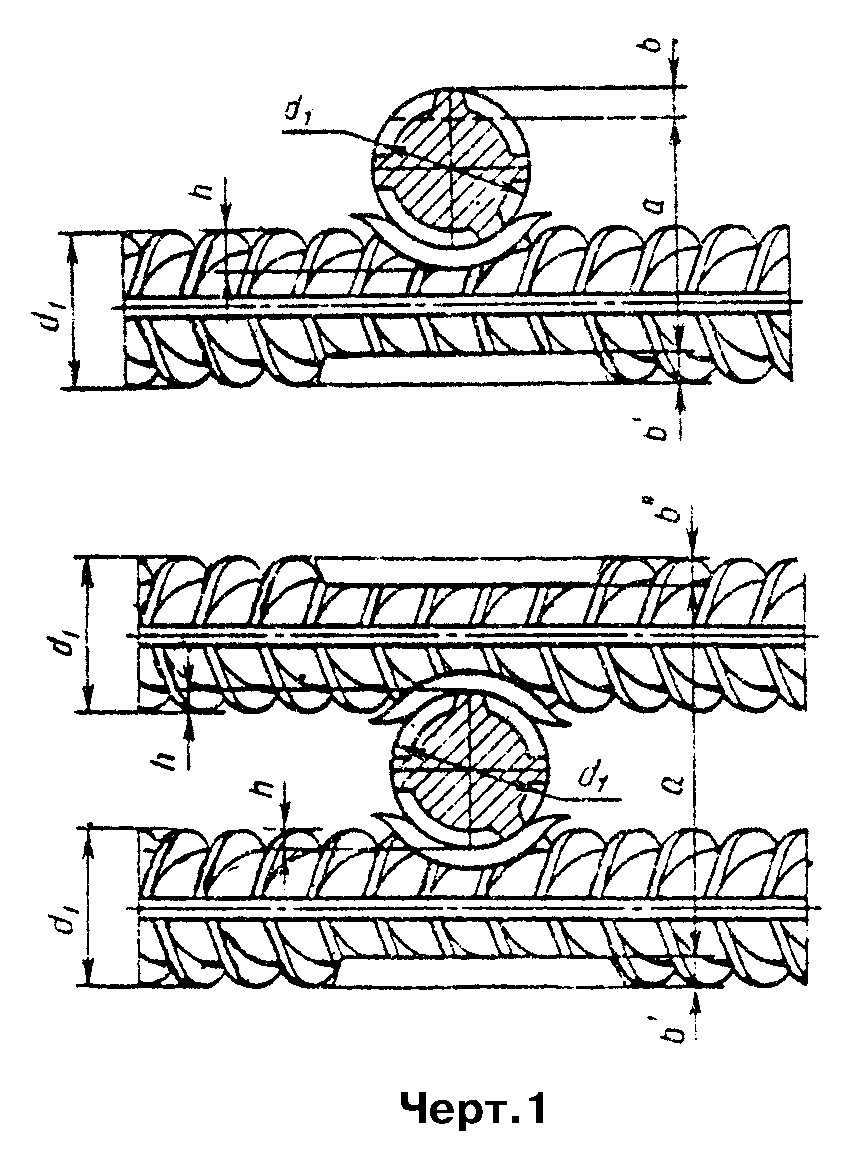 "Черт. 1"Таблица 2┌────────┬─────────────────────────────────────────────┬────────┬───────┬─────────────────────────────────────────────┬──────────┬──────┐│Обозна- │             Соединение арматуры             │ Класс  │d_н, мм│Величина Н/d`_н, обеспечивающая прочность  не│Минималь- │альфа ││ чение  ├──────────────────────┬──────────────────────┤арматуры│       │менее требуемой ГОСТ 10922 для  соединений  с│   ная    │      ││  типа  │       до сварки      │     после сварки     │        │       │отношением диаметров                         │ величина │      ││соедине-│                      │                      │        │       │                  d`_н/d_н                   │  Н/d_н,  │      ││  ния,  │                      │                      │        │       ├───────────┬──────────┬──────────┬───────────┤обеспечи- │      ││способа │                      │                      │        │       │   1,00    │   0,50   │   0,33   │   0,25    │  вающая  │      ││ сварки │                      │                      │        │       │           │          │          │           │ненормиру-│      ││        │                      │                      │        │       │           │          │          │           │   емую   │      ││        │                      │                      │        │       │           │          │          │           │прочность │      │├────────┼──────────────────────┼──────────────────────┼────────┼───────┼───────────┼──────────┼──────────┼───────────┼──────────┼──────┤│  К1-Кт │См. графический объект│См. графический объект│  Вр-I  │  3-5  │ 0,35-0,50 │ 0,28-0,45│ 0,24-0,40│ 0,22-0,35 │   0,17   │30-90°││        │                      │                      ├────────┼───────┤           │          │          │           │          │      ││        │                      │                      │ Вр-600 │  4-6  │           │          │          │           │          │      ││        │                      │                      ├────────┼───────┼───────────┼──────────┼──────────┼───────────┼──────────┤      ││        │                      │                      │  А-I   │ 5,5-40│ 0,25-0,50 │ 0,21-0,45│ 0,18-0,40│ 0,16-0,35 │   0,12   │      ││        │                      │                      ├────────┼───────┼───────────┼──────────┼──────────┼───────────┼──────────┤      ││        │                      │                      │  А-II* │ 10-40 │ 0,33-0,60 │ 0,28-0,52│ 0,24-0,46│ 0,22-0,42 │   0,17   │      ││        │                      │                      ├────────┼───────┼───────────┼──────────┼──────────┼───────────┼──────────┤      ││        │                      │                      │  А-III*│  6-40 │ 0,40-0,80 │ 0,35-0,70│ 0,30-0,62│ 0,28-0,55 │   0,20   │      ││        │                      │                      ├────────┼───────┼───────────┼──────────┼──────────┼───────────┤          │      ││  К2-Кт │См. графический объект│См. графический объект│ Ат-IIIC│  6-32 │ 0,40-0,60 │ 0,35-0,46│ 0,30-0,46│ 0,28-0,42 │          │      ││        │                      │См. графический объект├────────┼───────┤           │          │          │           │          │      ││        │                      │                      │ Ат-IVC │ 10-32 │           │          │          │           │          │      │└────────┴──────────────────────┴──────────────────────┴────────┴───────┴───────────┴──────────┴──────────┴───────────┴──────────┴──────┘Примечания:1. Величины d``_н/d_н, не совпадающие с приведенными, следует округлять до ближайшей величины, указанной в таблице.2. В соединениях типа К1-Кт из арматуры классов Ат-IVK и Ат-V диаметрами 10-32 мм стержни меньшего диаметра (d'_н) должны быть из арматуры классов Вр-I, А-I, А-II и А-III.──────────────────────────────* Здесь и далее размеры соединений арматуры специального назначения классов Ас-II и Ас-III идентичны таковым классов А-II и А-III.Таблица 3мм┌────────┬─────────────────────────────────────────────┬────────┬──────────────────────┬──────────┬─────────┬──────────┐│Обозна- │             Соединение арматуры             │ Класс  │     Марка стали      │d_н; d'_н │    l    │    b     ││чение   ├──────────────────────┬──────────────────────┤арматуры│                      │          │         │          ││типа    │       до сварки      │     после сварки     │        │                      │          │         │          ││соедине-│                      │                      │        │                      │          │         │          ││ния,    │                      │                      │        │                      │          │         │          ││способа │                      │                      │        │                      │          │         │          ││сварки  │                      │                      │        │                      │          │         │          │├────────┼──────────────────────┼──────────────────────┼────────┼──────────────────────┼──────────┼─────────┼──────────┤│  К3-Рр │См. графический объект│См. графический объект│  А-I   │          -           │  10-40   │0,5 d`_н,│0,3  d`_н,││        │                      │См. графический объект├────────┼──────────────────────┼──────────┤но     не│но      не││        │                      │                      │  А-II  │        Ст5пс         │  10-18   │менее 8  │менее 6   ││        │                      │                      │        ├──────────────────────┼──────────┤         │          ││        │                      │                      │        │        Ст5сп         │  10-28   │         │          ││        │                      │                      │        ├──────────────────────┼──────────┤         │          ││        │                      │                      │        │         10ГТ         │  10-32   │         │          ││        │                      │                      ├────────┼──────────────────────┼──────────┤         │          ││        │                      │                      │ А-III  │        25Г2С         │  10-28   │         │          ││        │                      │                      ├────────┼──────────────────────┼──────────┤         │          ││        │                      │                      │ Ат-IIIC│     Ст5пс, Ст5сп     │  10-32   │         │          ││        │                      │                      ├────────┼──────────────────────┤          │         │          ││        │                      │                      │ Ат-IVC │   25Г2С, 28С, 27ГС   │          │         │          ││        │                      │                      ├────────┼──────────────────────┤          │         │          ││        │                      │                      │ Ат-IVK │     08Г2С, 10ГС2     │          │         │          ││        │                      │                      ├────────┼──────────────────────┤          │         │          ││        │                      │                      │  Ат-V  │         20ГС         │          │         │          │└────────┴──────────────────────┴──────────────────────┴────────┴──────────────────────┴──────────┴─────────┴──────────┘Примечание. Значение временного сопротивления срезу в соединениях К3-Pp не нормируется. Эксплуатационные характеристики этих соединений при растяжении рабочих стержней приведены в приложении 2.Таблица 4мм┌────────┬─────────────────────────────────────────────┬───────────┬──────────┬───────────┬─────────┬───────────┐│Обозна- │             Соединение арматуры             │   Класс   │   d_н    │     D     │d`_н/d_н │   альфа   ││ чение  ├──────────────────────┬──────────────────────┤ арматуры  │          │           │         │  +- 10°   ││  типа  │       до сварки      │     после сварки     │           │          │           │         │           ││соедине-│                      │                      │           │          │           │         │           ││  ния,  │                      │                      │           │          │           │         │           ││способа │                      │                      │           │          │           │         │           ││ сварки │                      │                      │           │          │           │         │           │├────────┼──────────────────────┼──────────────────────┼───────────┼──────────┼───────────┼─────────┼───────────┤│ С1-Ко, │См. графический объект│См. графический объект│ А-I, А-II,│  10-18   │ >= 1,3d`_н│0,85-1,0 │    90°    ││ С2-Кн  │                      │                      │   А-III   ├──────────┼───────────┤         │           ││        │                      │                      │           │  20-40   │ >= 1,2d`_н│         │           ││        │                      │                      ├───────────┼──────────┼───────────┤         │           ││        │                      │                      │ А-IV, А-V │  10-32   │ >= 1,2d`_н│         │           ││        │                      │                      ├───────────┼──────────┤           │         │           ││        │                      │                      │   А-VI    │  10-22   │           │         │           ││        │                      │                      ├───────────┼──────────┼───────────┤         │           ││        │                      │                      │  Ат-IIIC  │  10-32   │ >= 1,3d`_н│         │           ││        │                      │                      ├───────────┤          ├───────────┤         │           ││        │                      │                      │  Ат-IVC   │          │ >= 1,2d`_н│         │           ││        │                      │                      ├───────────┤          │           │         │           ││        │                      │                      │   Ат-V    │          │           │         │           ││        │                      │                      ├───────────┤          │           │         │           ││        │                      │                      │  Ат-VCK   │          │           │         │           │└────────┴──────────────────────┴──────────────────────┴───────────┴──────────┴───────────┴─────────┴───────────┘Примечания:1. Арматура класса А-IV, кроме стали марки 80С.2. Арматура класса Ат-V только с использованием локальной термической обработки.3. Для отношения d`_н/d_н < 0,85 см. п. 12Таблица 5мм┌────────┬─────────────────────────────────────────────┬────────┬──────────┬──────────┬────────┬───────────┬───────────────────┬───────┐│Обозна- │             Соединение арматуры             │ Класс  │   d_н    │    D     │D` - 0,1│     L     │        l`         │ альфа ││ чение  ├──────────────────────┬──────────────────────┤арматуры│          │          │        │           │                   │ +-10° ││  типа  │       до сварки      │     после сварки     │        │          │          │        │           │                   │       ││соедине-│                      │                      │        │          │          │        │           │                   │       ││  ния,  │                      │                      │        │          │          │        │           │                   │       ││способа │                      │                      │        │          │          │        │           │                   │       ││ сварки │                      │                      │        │          │          │        │           │                   │       │├────────┼──────────────────────┼──────────────────────┼────────┼──────────┼──────────┼────────┼───────────┼───────────────────┼───────┤│  С3-Км │См. графический объект│См. графический объект│  А-II, │  10-40   │ >= 1,2d_н│   d    │  >= 2d_н  │ 1,5d_н + -0,2d_н  │  90°  ││        │                      │                      │  А-III │          │          │        │           │                   │       ││        │                      │                      ├────────┼──────────┤          │        │           │                   │       ││        │                      │                      │  А-IV, │  10-32   │          │        │           │                   │       ││        │                      │                      │  А-V   │          │          │        │           │                   │       │├────────┤                      │                      ├────────┼──────────┤          │        │           │                   │       ││  С4-Кп │См. графический объект│См. графический объект│  А-VI  │  10-22   │          │        │           │                   │       ││        │                      │                      ├────────┼──────────┤          │        │           │                   │       ││        │                      │                      │Ат-IIIC,│  10-32   │          │        │           │                   │       ││        │                      │                      │ Ат-IVC,│          │          │        │           │                   │       ││        │                      │                      │ Ат-V,  │          │          │        │           │                   │       ││        │                      │                      │ Ат-VCК │          │          │        │           │                   │       │└────────┴──────────────────────┴──────────────────────┴────────┴──────────┴──────────┴────────┴───────────┴───────────────────┴───────┘См. примечания 1, 2 к табл. 4Таблица 6мм┌───────┬─────────────────────────────────────────────┬───────┬───────┬────────┬────────┬───────┬──────┬───────┬─────────┬──────────┬──────────┐│Обозна-│             Соединение арматуры             │ Класс │  d_н  │d`_н/d_н│  l_1   │  l_2  │ альфа│ бета  │    l    │   Н_1    │    Н_2   ││ чение ├──────────────────────┬──────────────────────┤армату-│       │        │        │       │  -10°│       │         │          │          ││ типа  │       до сварки      │     после сварки     │  ры   │       │        │        │       │      │       │         │          │          ││соеди- │                      │                      │       │       │        │        │       │      │       │         │          │          ││нения, │                      │                      │       │       │        │        │       │      │       │         │          │          ││способа│                      │                      │       │       │        │        │       │      │       │         │          │          ││сварки │                      │                      │       │       │        │        │       │      │       │         │          │          │├───────┼──────────────────────┼──────────────────────┼───────┼───────┼────────┼────────┼───────┼──────┼───────┼─────────┼──────────┼──────────┤│ С5-Мф,│См. графический объект│См. графический объект│ А-I,  │ 20-40 │ 0,5-1,0│        │  5-12 │ 90°  │ 10-15°│         │          │          ││ С6-Мп,│См. графический объект│                      │ А-II, │       │        │ 12-20  │       │      │       │<= 1,5d_н│<= 0,15d_н│<= 0,2d_н ││ С7-Рв │                      │                      │ А-III │       │        │────────│       │      │       │─────────│───────── │───────── ││       │                      │                      │       │       │        │ 12-16  │       │      │       │<= 1,2d_н│<= 0,05d_н│<= 0,05d_н││       │                      │                      │       │       │        │        │       │      │       │         │          │          │└───────┴──────────────────────┴──────────────────────┴───────┴───────┴────────┴────────┴───────┴──────┴───────┴─────────┴──────────┴──────────┘Примечания:1. Размеры в знаменателе относятся к одноэлектродной сварке.2. При отношении d`_н/d_н<1 линейные размеры относятся к стержню большего диаметра.Таблица 7мм┌────────┬─────────────────────────────────────────────┬─────┬─────┬───────┬────┬────┬──────────┬─────┬──────┬──────┬──────┬───────┬─────┬──────────┐│Обозна- │             Соединение арматуры             │Класс│ d_н │ d`_н/ │ l_1│l_2 │    z     │альфа│ бета │бета_1│бета_2│  l    │ Н_1 │   Н_2    ││ чение  ├──────────────────────┬──────────────────────┤арма-│     │ d_н   │    │    │          │ -10°│      │      │      │       │     │          ││  типа  │       до сварки      │     после сварки     │туры │     │       │    │    │          │     │      │      │      │       │     │          ││соедине-│                      │                      │     │     │       │    │    │          │     │      │      │      │       │     │          ││  ния,  │                      │                      │     │     │       │    │    │          │     │      │      │      │       │     │          ││способа │                      │                      │     │     │       │    │    │          │     │      │      │      │       │     │          ││ сварки │                      │                      │     │     │       │    │    │          │     │      │      │      │       │     │          │├────────┼──────────────────────┼──────────────────────┼─────┼─────┼───────┼────┼────┼──────────┼─────┼──────┼──────┼──────┼───────┼─────┼──────────┤│  С8-Мф,│См. графический объект│См. графический объект│А-I, │20-40│0,5-1,0│5-15│8-20│<= 0,15d_н│  90°│40-50°│10-15°│20-25°│<= 2d_н│<= 25│<= 0,15d_н││  С9-Мп,│См. графический объект│                      │А-II,│     │       │────│    │          │     │      │      │      │       │─────│──────────││ С10-Рв │См. графический объект│                      │А-III│     │       │3-10│    │          │     │      │      │      │       │<= 15│<= 0,05d_н│└────────┴──────────────────────┴──────────────────────┴─────┴─────┴───────┴────┴────┴──────────┴─────┴──────┴──────┴──────┴───────┴─────┴──────────┘Примечания:1. При сварке одноэлектродной и порошковой проволокой разделку стержней со скосом нижнего стержня производить не следует.2. Разделку с обратным скосом нижнего стержня применять при сварке стержней диаметром >= 32 мм.3. Размеры в знаменателе относятся к одноэлектродной сварке.4. При отношении d`_н/d_н<1 линейные размеры относятся к стержню большего диаметра.Таблица 8мм┌─────────┬─────────────────────────────────────────────┬──────┬────────┬───────┬──────────┬──────────┬───────┬─────────┬──────────┬─────────┐│Обозначе-│             Соединение арматуры             │Класс │  d_н   │  l_1  │  альфа,  │ альфа_2  │  L_1  │    l    │    Н_1   │   Н_2   ││ние типа ├──────────────────────┬──────────────────────┤арма- │        │       │ альфа_1  │          │       │         │          │         ││соедине- │       до сварки      │     после сварки     │ туры │        │       │   -10°   │          │       │         │          │         ││  ния,   │                      │                      │      │        │       │          │          │       │         │          │         ││ способа │                      │                      │      │        │       │          │          │       │         │          │         ││ сварки  │                      │                      │      │        │       │          │          │       │         │          │         │├─────────┼──────────────────────┼──────────────────────┼──────┼────────┼───────┼──────────┼──────────┼───────┼─────────┼──────────┼─────────┤│ С11-Мф, │См. графический объект│См. графический объект│ А-III│  32-40 │ 12-16 │   90°    │  12-15   │ >= 200│<= 1,2d_н│<= 0,15d_н│<= 0,2d_н││ С12-Мп, │См. графический объект│См. графический объект│      │        │───────│          │          │       │─────────│          │         ││ С13-Рв  │                      │                      │      │        │ 12-18 │          │          │       │<= 1,3d_н│          │         │└─────────┴──────────────────────┴──────────────────────┴──────┴────────┴───────┴──────────┴──────────┴───────┴─────────┴──────────┴─────────┘Примечания:1. В соединениях типа С13 разделку под углом альфа_2 допускается не производить.2. Размеры в знаменателе относятся к соединению, в котором сварной шов заполняет полностью сечение двурядной арматуры.Таблица 9мм┌────────┬─────────────────────────────────────────────┬────────┬────────┬─────────┬───────┬──────┬──────────┬──────────────┬─────────────┬──────────┐│Обозна- │             Соединение арматуры             │  Класс │  d_н   │d`_н/d_н │  l_1  │ бета │ l_н = l  │       b      │      Н      │   Н_1    ││ чение  ├──────────────────────┬──────────────────────┤арматуры│        │         │       │      │          │              │             │          ││  типа  │       до сварки      │     после сварки     │        │        │         │       │      │          │              │             │          ││соедине-│                      │                      │        │        │         │       │      │          │              │             │          ││  ния,  │                      │                      │        │        │         │       │      │          │              │             │          ││способа │                      │                      │        │        │         │       │      │          │              │             │          ││ cварки │                      │                      │        │        │         │       │      │          │              │             │          │├────────┼──────────────────────┼──────────────────────┼────────┼────────┼─────────┼───────┼──────┼──────────┼──────────────┼─────────────┼──────────┤│ С14-Мп │См. графический объект│См. графический объект│ А-I,   │  20-40 │ 0,5-1,0 │  8-12 │<= 10°│2d_н + l_1│(0,35-0,40)d_н│<= 1,2d_н + s│<= 0,05d_н││ C15-Рс │                      │                      │ А-II,  │        │         ├───────┼──────┤          │              │             │          ││ С16-Мо │                      │                      │ А-III  │        │         │ 12-15 │  -   │          │              │             │          ││        │                      │                      │        │        │         ├───────┼──────┼──────────┤              │             │          ││        │                      │                      │        │        │         │ 10-20 │<= 10°│3d_н + l_1│              │             │          ││        │                      │                      ├────────┼────────┼─────────┼───────┴──────┼──────────┤              │             │          ││ С14-Мп │                      │                      │Ат-IIIC,│  20-32 │ 0,5-1,0 │Те          же│4d_н + l_1│              │             │          ││ С15-Рс │                      │                      │Ат-IVC  │        │         │значения,    в│          │              │             │          ││ С16-Мо │                      │                      │        │        │         │зависимости от│          │              │             │          ││        │                      │                      │        │        │         │способа сварки│          │              │             │          │└────────┴──────────────────────┴──────────────────────┴────────┴────────┴─────────┴──────────────┴──────────┴──────────────┴─────────────┴──────────┘Примечания:1. Для d_н = 20-25 мм s = 6 мм,d_н = 28-40 мм s = 8 мм.2. При отношении d'_н/d_н = 0,5-0,8 следует применять скобу-вкладыш (см. приложение 3).Таблица 10мм┌───────┬─────────────────────────────────────────────┬────────┬─────┬───────┬─────┬─────┬──────┬───────┬──────────┬───────────────┬─────────┬───────┐│Обозна-│             Соединение арматуры             │ Класс  │ d_н │ d`_н/ │ l_1 │альфа│ бета │   z   │ l_н = l  │       b       │    Н    │  Н_1  ││чение  ├──────────────────────┬──────────────────────┤ арма-  │     │  d_н  │     │ -10°│      │       │          │               │         │       ││типа   │       до сварки      │     после сварки     │ туры   │     │       │     │     │      │       │          │               │         │       ││соеди- │                      │                      │        │     │       │     │     │      │       │          │               │         │       ││нения, │                      │                      │        │     │       │     │     │      │       │          │               │         │       ││способа│                      │                      │        │     │       │     │     │      │       │          │               │         │       ││сварки │                      │                      │        │     │       │     │     │      │       │          │               │         │       │├───────┼──────────────────────┼──────────────────────┼────────┼─────┼───────┼─────┼─────┼──────┼───────┼──────────┼───────────────┼─────────┼───────┤│С17-Мп │См. графический объект│См. графический объект│        │     │       │     │     │      │       │2d_н + l_1│ (0,35-0,40)d_н│         │       │├───────┤                      │                      │        │     │       │     │     │      │       ├──────────┤               │         │       ││С18-Мо │                      │                      │ А-I,   │20-40│0,5-1,0│     │     │      │       │3d_н + l_1│               │         │       ││С19-Рм │                      │                      │ А-II,  │     │       │     │     │      │       ├──────────┤               │         │       ││       │                      │                      │ А-III  │     │       │     │     │      │       │2d_н + l_1│               │         │       ││       │                      │                      ├────────┼─────┼───────┤     │     │      │       ├──────────┤               │         │       ││С17-Мп │                      │                      │Ат-IIIC,│20-32│0,5-1,0│ 6-8 │ 90° │30-40°│  <=   │4d_н + l_1│               │<= 1,2d_н│  <=   ││С18-Мо │                      │                      │ Ат-IVC │     │       │     │     │      │0,15d_н│          │               │+ s      │0,05d_н││С19-Рм │                      │                      │        │     │       │     │     │      │       │          │               │         │       │└───────┴──────────────────────┴──────────────────────┴────────┴─────┴───────┴─────┴─────┴──────┴───────┴──────────┴───────────────┴─────────┴───────┘Примечания:1. Для d_н = 20-25 мм s = 6 мм, для d_н = 28-40 мм s = 8 мм.2. См. примечание 2 к табл. 9.Таблица 11мм┌────────┬─────────────────────────────────────────────┬──────┬────────┬────────┬─────┬───────┬──────┬──────┬─────┬──────┬──────────────┬──────────┐│Обозна- │             Соединение арматуры             │Класс │  d_н   │d`_н/d_н│ l_1 │ альфа │ бета │бета_1│гамма│ гам- │      Н_1     │   Н_2    ││ чение  ├──────────────────────┬──────────────────────┤арма- │        │        │     │       │      │      │     │ ма_1 │              │          ││  типа  │       до сварки      │     после сварки     │ туры │        │        │     ├───────┴──────┴──────┴─────┴──────┤              │          ││соедине-│                      │                      │      │        │        │     │               +-2°               │              │          ││  ния,  │                      │                      │      │        │        │     │                                  │              │          ││способа │                      │                      │      │        │        │     │                                  │              │          ││ cварки │                      │                      │      │        │        │     │                                  │              │          │├────────┼──────────────────────┼──────────────────────┼──────┼────────┼────────┼─────┼───────┬──────┬──────┬─────┬──────┼──────────────┼──────────┤│ С20-Рм │См. графический объект│См. графический объект│ А-I, │  20-40 │ 0,5-1,0│ 3-4 │  55°  │ 110° │ 140° │ 25° │ 15°  │(0,05-0,10)d_н│<= 0,05d_н││        │                      │                      │ А-II,│        │        │     │       │      │      │     │      │              │          ││        │                      │                      │ А-III│        │        │     │       │      │      │     │      │              │          │└────────┴──────────────────────┴──────────────────────┴──────┴────────┴────────┴─────┴───────┴──────┴──────┴─────┴──────┴──────────────┴──────────┘Таблица 12мм┌────────┬─────────────────────────────────────────────┬────────┬────────┬───────┬────────────────┬───────────────┬───────────────┐│Обозна- │             Соединение арматуры             │ Класс  │  d_н   │l_н = l│      l_1       │        b      │      Н        ││ чение  ├──────────────────────┬──────────────────────┤арматуры│        │       │                │               │               ││  типа  │       до сварки      │     после сварки     │        │        │       │                │               │               ││соедине-│                      │                      │        │        │       │                │               │               ││  ния,  │                      │                      │        │        │       │                │               │               ││способа │                      │                      │        │        │       │                │               │               ││ сварки │                      │                      │        │        │       │                │               │               │├────────┼──────────────────────┼──────────────────────┼────────┼────────┼───────┼────────────────┼───────────────┼───────────────┤│ С21-Рн │См. графический объект│См. графический объект│  А-I   │  10-40 │ 6d_н  │0,5d_н, но >= 10│0,5d_н, но >= 8│0,5d_н, но >= 4││        │                      │См. графический объект├────────┤        ├───────┤                │               │               ││        │                      │                      │  А-II, │        │ 8d_н  │                │               │               ││        │                      │                      │  А-III │        │       │                │               │               ││        │                      │                      ├────────┼────────┼───────┤                │               │               ││        │                      │                      │  А-IV  │  10-32 │ 10d_н │                │               │               ││        │                      │                      ├────────┤        │       │                │               │               ││        │                      │                      │  А-V   │        │       │                │               │               ││        │                      │                      ├────────┼────────┤       │                │               │               ││        │                      │                      │  А-VI  │  10-22 │       │                │               │               ││        │                      │                      ├────────┼────────┼───────┤                │               │               ││        │                      │                      │ Ат-IIIC│   6-32 │ 8d_н  │                │               │               ││        │                      │                      ├────────┼────────┼───────┤                │               │               ││        │                      │                      │ Ат-IVC,│  10-32 │ 10d_н │                │               │               ││        │                      │                      │ Ат-V,  │        │       │                │               │               ││        │                      │                      │ Ат-VCK │        │       │                │               │               ││        │                      │                      │        │        │       │                │               │               │└────────┴──────────────────────┴──────────────────────┴────────┴────────┴───────┴────────────────┴───────────────┴───────────────┘Примечания:1. Соединения арматуры классов А-IV, А-V, А-VI, Ат-VCK, Ат-V следует выполнять со смещенными накладками, накладывая швы в шахматном порядке.2. Допускается применять сварку самозащитными порошковыми проволоками и в углекислом газе (СО2); последнее кроме стали классов А-II и Ат-IIIC.3. Допускаются двусторонние швы длиной 4d_н для соединений арматуры классов А-I, А-II, А-III.4. Соединения арматуры класса Ат-V допускаются только из стали марки 20ГС.Таблица 13мм┌─────────┬─────────────────────────────────────────────┬──────┬───────┬──────────┬────────┬────────┬──────────┬──────────┐│Обозначе-│             Соединение арматуры             │Класс │  d_н  │   l_н    │  l_3   │  l_4   │    b     │    Н     ││ние типа ├──────────────────────┬──────────────────────┤арма- │       │          │        │        │          │          ││соедине- │       до сварки      │     после сварки     │ туры │       │          │        │        │          │          ││  ния,   │                      │                      │      │       │          │        │        │          │          ││ способа │                      │                      │      │       │          │        │        │          │          ││ сварки  │                      │                      │      │       │          │        │        │          │          │├─────────┼──────────────────────┼──────────────────────┼──────┼───────┼──────────┼────────┼────────┼──────────┼──────────┤│ С22-Ру  │См. С21,  но  накладки│См. графический объект│ Ат-V │  14   │ 28,5d_н  │ 5,0d_н │ 7,0d_н │  0,5d_н, │ 0,25d_н, ││         │смещены               │                      │      ├───────┼──────────┤        │        │  но >= 8 │  но >= 4 ││         │                      │                      │      │  16   │ 26,5d_н  │        │        │          │          ││         │                      │                      │      ├───────┼──────────┤        │        │          │          ││         │                      │                      │      │  18   │ 24,5d_н  │        │        │          │          ││         │                      │                      │      ├───────┼──────────┼────────┼────────┤          │          ││         │                      │                      │      │20, 22 │ 21,5d_н  │ 4,5d_н │ 6,5d_н │          │          ││         │                      │                      │      ├───────┼──────────┤        ├────────┤          │          ││         │                      │                      │      │25, 28 │ 21,0d_н  │        │ 6,0d_н │          │          ││         │                      │                      ├──────┼───────┼──────────┼────────┼────────┤          │          ││         │                      │                      │ Ат-VI│  14   │ 34,5d_н  │ 5,5d_н │ 8,5d_н │          │          ││         │                      │                      │      ├───────┼──────────┤        ├────────┤          │          ││         │                      │                      │      │  16   │ 29,5d_н  │        │ 7,5d_н │          │          ││         │                      │                      │      ├───────┼──────────┤        │        │          │          ││         │                      │                      │      │  18   │ 25,5d_н  │        │        │          │          ││         │                      │                      │      ├───────┤          │        │        │          │          ││         │                      │                      │      │20, 22 │          │        │        │          │          ││         │                      │                      │      ├───────┼──────────┤        ├────────┤          │          ││         │                      │                      │      │25, 28 │ 25,0d_н  │        │ 7,0d_н │          │          │└─────────┴──────────────────────┴──────────────────────┴──────┴───────┴──────────┴────────┴────────┴──────────┴──────────┘Таблица 14мм┌────────┬─────────────────────────────────────────────┬───────────┬───────────┬─────────┬───────┬────────┐│Обозна- │             Соединение арматуры             │   Класс   │    d_н    │ l = l_н │   b   │   Н    ││ чение  ├──────────────────────┬──────────────────────┤ арматуры  │           │         │       │        ││  типа  │       до сварки      │     после сварки     │           │           │         │       │        ││соедине-│                      │                      │           │           │         │       │        ││  ния,  │                      │                      │           │           │         │       │        ││способа │                      │                      │           │           │         │       │        ││ сварки │                      │                      │           │           │         │       │        │├────────┼──────────────────────┼──────────────────────┼───────────┼───────────┼─────────┼───────┼────────┤│ С23-Рэ │См. графический объект│См. графический объект│    А-I    │   10-40   │   6d_н  │0,5d_н,│0,25d_н,││        │                      │                      ├───────────┼───────────┼─────────┤но >= 8│но >= 4 ││        │                      │                      │    А-II,  │   10-25   │   8d_н  │       │        ││        │                      │                      │    А-III  │           │         │       │        ││        │                      │                      ├───────────┼───────────┤         │       │        ││        │                      │                      │  Ат-IIIC  │   10-18   │         │       │        ││        │                      │                      ├───────────┼───────────┼─────────┤       │        ││        │                      │                      │  Ат-IVC   │   10-18   │  10d_н  │       │        │└────────┴──────────────────────┴──────────────────────┴───────────┴───────────┴─────────┴───────┴────────┘Примечания:1. Допускаются двусторонние швы длиной 4 d_н для соединений арматуры классов А-I и А-II (из стали марки 10ГТ).2. Допускается применять сварку самозащитными порошковыми проволоками и в углекислом газе (CO2); последнее кроме арматуры классов А-II и Ат-IIIC (из стали марки Ст5).Таблица 15мм┌──────────┬─────────────────────────────────────────────┬────────┬──────┬────────┬───────┬──────┬───────────┬─────────┬──────────┬─────────┬────────┐│Обозначе- │             Соединение арматуры             │ Класс  │  d_н │d`_н/d_н│  l_1  │ бета │ l_н =l_ш  │    l    │   Н_1    │    Н    │    k   ││ние   типа├──────────────────────┬──────────────────────┤арматуры│      │        │       │      │           │         │          │         │        ││соедине-  │       до сварки      │     после сварки     │        │      │        │       │      │           │         │          │         │        ││ния,  спо-│                      │                      │        │      │        │       │      │           │         │          │         │        ││соба свар-│                      │                      │        │      │        │       │      │           │         │          │         │        ││ки        │                      │                      │        │      │        │       │      │           │         │          │         │        │├──────────┼──────────────────────┼──────────────────────┼────────┼──────┼────────┼───────┼──────┼───────────┼─────────┼──────────┼─────────┼────────┤│  С24-Мф  │См. графический объект│См. графический объект│  А-I,  │ 20-40│ 0,5-1,0│ 12-20 │ 5-10°│ 2d_н + l_1│<= 1,5d_н│<= 0,15d_н│ d_н     │>= 0,8 s││  С25-Мп  │                      │                      │  А-II, │      │        │───────│      │           │─────────│───────── │───── + s│        ││  С26-Рс  │                      │                      │  А-III │      │        │ 12-16 │      │           │<= 1,2d_н│<= 0,05d_н│  2      │        │├──────────┤                      │                      ├────────┼──────┤        │       │      ├───────────┤         │          │         │        ││ С24-Мф   │                      │                      │Ат-IIIC,│ 20-32│        │       │      │ 4d_н + l_1│         │          │         │        ││ С25-Мп   │                      │                      │ Ат-IVC │      │        │       │      │           │         │          │         │        ││ С26-Рс   │                      │                      │        │      │        │       │      │           │         │          │         │        │└──────────┴──────────────────────┴──────────────────────┴────────┴──────┴────────┴───────┴──────┴───────────┴─────────┴──────────┴─────────┴────────┘Примечания:1. Размеры в знаменателе относятся к одноэлектродной сварке.2. Для d_н = 20-25 мм s = 8 мм, для d_н = 28-40 мм s = 10 мм.3. См. примечание 2 к табл. 9.Таблица 16мм┌─────────┬─────────────────────────────────────────────┬────────┬─────┬───────┬────┬───────┬──────┬─────┬──────────┬─────┬─────────┬───────┬────────┐│Обозначе-│             Соединение арматуры             │ Класс  │ d_н │ d`_н/ │l_1 │   z   │ бета │альфа│ l_н =l_ш │ Н_1 │    Н    │   l   │   k    ││ние  типа├──────────────────────┬──────────────────────┤арматуры│     │ d_н   │    │       │      │ -10°│          │     │         │       │        ││соедине- │       до сварки      │     после сварки     │        │     │       │    │       │      │     │          │     │         │       │        ││ния, спо-│                      │                      │        │     │       │    │       │      │     │          │     │         │       │        ││соба     │                      │                      │        │     │       │    │       │      │     │          │     │         │       │        ││сварки   │                      │                      │        │     │       │    │       │      │     │          │     │         │       │        │├─────────┼──────────────────────┼──────────────────────┼────────┼─────┼───────┼────┼───────┼──────┼─────┼──────────┼─────┼─────────┼───────┼────────┤│ С27-Мф  │См. графический объект│См. графический объект│ А-I,   │20-40│0,5-1,0│5-15│  <=   │40-50°│ 90° │2d_н + l_1│<= 25│ d_н     │<= 2d_н│>= 0,8 s││ С28-Мп  │                      │                      │ А-II,  │     │       │────│0,15d_н│      │     │          │──── │───── + s│       │        ││ С29-Рс  │                      │                      │ А-III  │     │       │3-10│       │      │     │          │<= 15│  2      │       │        │├─────────┤                      │                      ├────────┼─────┤       │    │       │      │     ├──────────┤     │         │       │        ││ С27-Мф  │                      │                      │Ат-IIIC,│20-32│       │    │       │      │     │4d_н + l_1│     │         │       │        ││ С28-Мп  │                      │                      │Ат-IVC  │     │       │    │       │      │     │          │     │         │       │        ││ С29-Рс  │                      │                      │        │     │       │    │       │      │     │          │     │         │       │        │└─────────┴──────────────────────┴──────────────────────┴────────┴─────┴───────┴────┴───────┴──────┴─────┴──────────┴─────┴─────────┴───────┴────────┘Примечания:1. Размеры в знаменателе относятся к одноэлектродной сварке.2. Для d_н = 20-25 мм s = 8 мм, для d_н = 28-40 мм s = 10 мм.3. См. примечание 2 к табл. 9.Таблица 17мм┌────────┬─────────────────────────────────────────────┬───────┬─────┬─────┬─────┬──────┬──────────┬─────────┬─────────────┬─────────┬────────┬─────┐│Обозна- │             Соединение арматуры             │ Класс │  d  │ l_1 │альфа│ бета │ l_н = l_ш│    l    │     Н_1     │    Н    │   k    │  s  ││чение   ├──────────────────────┬──────────────────────┤армату-│     │     │ -10°│      │          │         │             │         │        │     ││типа со-│       до сварки      │     после сварки     │  ры   │     │     │     │      │          │         │             │         │        │     ││едине-  │                      │                      │       │     │     │     │      │          │         │             │         │        │     ││ния,    │                      │                      │       │     │     │     │      │          │         │             │         │        │     ││способа │                      │                      │       │     │     │     │      │          │         │             │         │        │     ││сварки  │                      │                      │       │     │     │     │      │          │         │             │         │        │     │├────────┼──────────────────────┼──────────────────────┼───────┼─────┼─────┼─────┼──────┼──────────┼─────────┼─────────────┼─────────┼────────┼─────┤│ С30-Мф │См. графический объект│См. графический объект│ А-III │32-40│12-18│ 90° │12-15°│3d_н + l_1│<= 1,3d_н│(0,1-0,15)d_н│ d_н     │>= 0,8 s│ 10  ││ С31-Мп │                      │                      │       │     │     │     │      │          │         │             │───── + s│        │     ││ С32-Рс │                      │                      │       │     │     │     │      │          │         │             │  2      │        │     │└────────┴──────────────────────┴──────────────────────┴───────┴─────┴─────┴─────┴──────┴──────────┴─────────┴─────────────┴─────────┴────────┴─────┘Таблица 18мм┌───────┬─────────────────────────────────────────────┬───────┬───────┬───────────┬───────┬────────┬────────┐│Обозна-│       Соединение арматуры с пластиной       │ Класс │  d_н  │     s     │l = l_н│    b   │    Н   ││ чение ├──────────────────────┬──────────────────────┤армату-│       │           │       │        │        ││ типа  │       до сварки      │     после сварки     │  ры   │       │           │       │        │        ││соеди- │                      │                      │       │       │           │       │        │        ││нения, │                      │                      │       │       │           │       │        │        ││способа│                      │                      │       │       │           │       │        │        ││сварки │                      │                      │       │       │           │       │        │        │├───────┼──────────────────────┼──────────────────────┼───────┼───────┼───────────┼───────┼────────┼────────┤│ НI-Рш │См. графический объект│См. графический объект│ А-I   │ 10-40 │>= 0,3d_н, │ 3d_н  │ 0,5d_н,│0,25d_н,││       │                      │                      ├───────┤       │  но >= 4  ├───────┤ но >= 8│но >= 4 ││       │                      │                      │ А-II, │       │           │ 4d_н  │        │        ││       │                      │                      │ А-III │       │           │       │        │        ││       │                      │                      ├───────┼───────┼───────────┼───────┤        │        ││       │                      │                      │ А-IV  │ 10-22 │>= 0,4d_н, │ 5d_н  │        │        ││       │                      │                      │       │       │  но >= 5  │       │        │        ││       │                      │                      ├───────┼───────┤           │       │        │        ││       │                      │                      │  А-V  │ 10-32 │           │       │        │        ││       │                      │                      ├───────┼───────┤           │       │        │        ││       │                      │                      │ А-VI  │ 10-22 │           │       │        │        ││       │                      │                      ├───────┼───────┤           │       │        │        ││       │                      │                      │Ат-IIIC│ 10-32 │>= 0,3d_н, │ 4d_н  │        │        ││       │                      │                      │       │       │  но >= 4  │       │        │        ││       │                      │                      ├───────┤       ├───────────┼───────┤        │        ││       │                      │                      │Ат-IVC,│       │>= 0,4d_н, │ 5d_н  │        │        ││       │                      │                      │ Ат-V, │       │  но >= 5  │       │        │        ││       │                      │                      │Ат-VCK │       │           │       │        │        │└───────┴──────────────────────┴──────────────────────┴───────┴───────┴───────────┴───────┴────────┴────────┘Примечания:1. Соединения арматуры классов Ат-V допускаются только из стали марки 20ГС.2. Допускается применять сварку самозащитными порошковыми проволоками и в углекислом газе (СО2); последнее кроме арматуры классов А-II и Ат-IIIC (из стали марки Ст5).Таблица 19мм┌─────────┬─────────────────────────────────────────────┬───────┬────────┬────────┬──────────┬─────────┬──────┬──────────────┬──────────┬──────┐│Обозначе-│       Соединение арматуры с пластиной       │ Класс │  d_н   │   R    │    k     │    n    │  m   │     k_1      │    s     │альфа ││ние типа ├──────────────────────┬──────────────────────┤армату-│        │        │          │         │      │              │          │+- 3° ││соедине- │       до сварки      │     после сварки     │  ры   │        │        │          │         │      │              │          │      ││  ния,   │                      │                      │       │        │        │          │         │      │              │          │      ││ способа │                      │                      │       │        │        │          │         │      │              │          │      ││ сварки  │                      │                      │       │        │        │          │         │      │              │          │      │├─────────┼──────────────────────┼──────────────────────┼───────┼────────┼────────┼──────────┼─────────┼──────┼──────────────┼──────────┼──────┤│  Н2-Кр  │См. графический объект│См. графический объект│ А-I   │  6-16  │ 1,4d_н │  0,4d_н  │  1,8d_н │n + 10│(0,10-0,15)d_н│>= 0,3d_н,│ 90°  ││         │                      │                      ├───────┼────────┤        │          │         │      │              │но >= 4   │      ││         │                      │                      │ А-II  │ 10-16  │        │          │         │      │              │          │      ││         │                      │                      ├───────┼────────┼────────┤          ├─────────┤      │              │          │      ││         │                      │                      │А-III, │  6-16  │ 1,6d_н │          │  2,0d_н │      │              │          │      ││         │                      │                      │Ат-IIIC│        │        │          │         │      │              │          │      │└─────────┴──────────────────────┴──────────────────────┴───────┴────────┴────────┴──────────┴─────────┴──────┴──────────────┴──────────┴──────┘Таблица 20мм┌─────────┬─────────────────────────────────────────────┬─────────┬────────┬────────┬───────┬────────┬────────┬──────────────┬──────────┬──────┐│Обозначе-│       Соединение арматуры с пластиной       │  Класс  │  d_н   │   R    │   k   │   n    │   m    │      k_1     │     s    │альфа ││ние  типа├──────────────────────┬──────────────────────┤арматуры │        │        │       │        │        │              │          │+- 3° ││соедине- │       до сварки      │     после сварки     │         │        │        │       │        │        │              │          │      ││ния,     │                      │                      │         │        │        │       │        │        │              │          │      ││способа  │                      │                      │         │        │        │       │        │        │              │          │      ││сварки   │                      │                      │         │        │        │       │        │        │              │          │      │├─────────┼──────────────────────┼──────────────────────┼─────────┼────────┼────────┼───────┼────────┼────────┼──────────────┼──────────┼──────┤│ Н3-Кп   │См. графический объект│См. графический объект│  А-I,   │  12-16 │ 1,4d_н │ 0,4d_н│ 1,8d_н │ n + 10 │(0,10-0,15)d_н│>= 0,3d_н,│ 90°  ││         │                      │                      │  А-II   │        │        │       │        │        │              │но >= 4   │      ││         │                      │                      ├─────────┤        ├────────┤       ├────────┤        │              │          │      ││         │                      │                      │ А-III,  │        │ 1,6d_н │       │ 2,0d_н │        │              │          │      ││         │                      │                      │ Ат-IIIC │        │        │       │        │        │              │          │      │└─────────┴──────────────────────┴──────────────────────┴─────────┴────────┴────────┴───────┴────────┴────────┴──────────────┴──────────┴──────┘Таблица 21мм┌─────────┬─────────────────────────────────────────────┬────────┬───────┬────────┬──────────┬─────────┬───────┬─────────────┬─────┬───────┐│Обозначе-│       Соединение арматуры с пластиной       │ Класс  │  d_н  │   R    │    k     │    D    │   m   │     k_1     │  s  │ альфа ││ние типа ├──────────────────────┬──────────────────────┤арматуры│       │        │          │         │       │             │     │ +- 3° ││соедине- │       до сварки      │     после сварки     │        │       │        │          │         │       │             │     │       ││  ния,   │                      │                      │        │       │        │          │         │       │             │     │       ││ способа │                      │                      │        │       │        │          │         │       │             │     │       ││ сварки  │                      │                      │        │       │        │          │         │       │             │     │       │├─────────┼──────────────────────┼──────────────────────┼────────┼───────┼────────┼──────────┼─────────┼───────┼─────────────┼─────┼───────┤│  Н4-Ка  │См. графический объект│См. графический объект│  А-I   │  8-16 │ 1,4d_н │ 0,35d_н  │ 1,7d_н  │ 1,8d_н│(0,1-0,15)d_н│ 4-6 │  90°  ││         │                      │                      ├────────┼───────┤        │          │         │       │             │     │       ││         │                      │                      │  А-II  │ 10-16 │        │          │         │       │             │     │       ││         │                      │                      ├────────┼───────┼────────┼──────────┼─────────┼───────┤             │     │       ││         │                      │                      │  А-III │  8-16 │ 1,6d_н │ 0,40d_н  │ 1,8d_н  │ 1,9d_н│             │     │       │└─────────┴──────────────────────┴──────────────────────┴────────┴───────┴────────┴──────────┴─────────┴───────┴─────────────┴─────┴───────┘Таблица 22мм┌─────────┬─────────────────────────────────────────────┬───────┬───────┬─────┬──────────────┬───────┬───────┬───────┬──────────┐│Обозначе-│       Соединение арматуры с пластиной       │ Класс │  d_н  │  s  │      D       │   g   │ бета  │ s/d_н │  альфа   ││ние типа ├──────────────────────┬──────────────────────┤армату-│       │     │              │       │       │       │          ││соедине- │       до сварки      │     после сварки     │  ры   │       │     │              │       │       │       │          ││  ния,   │                      │                      │       │       │     │              │       │       │       │          ││ способа │                      │                      │       │       │     │              │       │       │       │          ││ сварки  │                      │                      │       │       │     │              │       │       │       │          │├─────────┼──────────────────────┼──────────────────────┼───────┼───────┼─────┼──────────────┼───────┼───────┼───────┼──────────┤│  T1-Мф  │См. графический объект│См. графический объект│ А-I   │  8-40 │ >= 4│ (1,5-2,5)d_н │  3-10 │ <= 15°│>= 0,50│  85-90°  ││  Т2-Рф  │                      │                      │       │       │     │              │       │       │       │          ││         │                      │                      ├───────┼───────┤     │              │       │       ├───────┤          ││         │                      │                      │ А-II  │ 10-25 │     │              │       │       │>= 0,55│          ││         │                      │                      │       ├───────┤     │              │       │       ├───────┤          ││         │                      │                      │       │ 28-40 │     │              │       │       │>= 0,70│          ││         │                      │                      ├───────┼───────┼─────┤              │       │       ├───────┤          ││         │                      │                      │ А-III │  8-25 │ >= 6│              │       │       │>= 0,65│          ││         │                      │                      │       ├───────┤     │              │       │       ├───────┤          ││         │                      │                      │       │ 28-40 │     │              │       │       │>= 0,75│          ││         │                      │                      ├───────┼───────┤     │              │       │       ├───────┤          ││         │                      │                      │ А-IIIC│ 10-18 │     │              │       │       │>= 0,65│          │└─────────┴──────────────────────┴──────────────────────┴───────┴───────┴─────┴──────────────┴───────┴───────┴───────┴──────────┘Примечание. Соединения типа Т2 из арматуры класса Ат-IIIC допускается выполнять до диаметра 14 мм.Таблица 23мм┌───────┬─────────────────────────────────────────────┬───────┬─────┬────┬────────────┬────┬──────┬───────┬──────┬──────┬────────────┬─────────┐│Обозна-│       Соединение арматуры с пластиной       │ Класс │ d_н │  s │     D      │ g  │ бета │ s/d_н │альфа │  k   │     D_p    │    R    ││ чение ├──────────────────────┬──────────────────────┤армату-│     │    │            │    │      │       │      │      │            │         ││ типа  │       до сварки      │     после сварки     │  ры   │     │    │            │    │      │       │      │      │            │         ││соеди- │                      │                      │       │     │    │            │    │      │       │      │      │            │         ││нения, │                      │                      │       │     │    │            │    │      │       │      │      │            │         ││способа│                      │                      │       │     │    │            │    │      │       │      │      │            │         ││сварки │                      │                      │       │     │    │            │    │      │       │      │      │            │         │├───────┼──────────────────────┼──────────────────────┼───────┼─────┼────┼────────────┼────┼──────┼───────┼──────┼──────┼────────────┼─────────┤│ Т3-Мж │См. графический объект│См. графический объект│ А-I   │ 8-25│>= 4│(1,5-2,5)d_н│5-15│<= 15°│ >= 0,4│85-90°│0,4d_н│(2,0-2,5)d_н│(2,0-2,5)││       │                      │                      ├───────┼─────┤    │            │    │      │       │      │      │            │d_н - s  ││       │                      │                      │ А-II  │10-25│    │            │    │      │       │      │      │            │         ││       │                      │                      ├───────┼─────┼────┤            │    │      ├───────┤      │      │            │         ││       │                      │                      │ А-III │ 8-25│>= 6│            │    │      │ >= 0,5│      │      │            │         ││       │                      │                      ├───────┼─────┤    │            │    │      │       │      │      │            │         ││       │                      │                      │Ат-IIIC│ 8-14│    │            │    │      │       │      │      │            │         │└───────┴──────────────────────┴──────────────────────┴───────┴─────┴────┴────────────┴────┴──────┴───────┴──────┴──────┴────────────┴─────────┘Таблица 24мм┌───────────┬─────────────────────────────────────────────┬───────┬───────┬─────┬───────┬──────────┬────────┬────────┬──────┬────────┐│Обозначение│       Соединение арматуры с пластиной       │ Класс │  d_н  │  s  │   D   │    g     │  D_p   │   R    │s/d_н │   k    ││    типа   ├──────────────────────┬──────────────────────┤армату-│       │     │       │          │        │        │      │        ││соединения,│       до сварки      │     после сварки     │  ры   │       │     │       │          │        │        │      │        ││  способа  │                      │                      │       │       │     │       │          │        │        │      │        ││  сварки   │                      │                      │       │       │     │       │          │        │        │      │        ││           │                      │                      │       │       │     │       │          │        │        │      │        │├───────────┼──────────────────────┼──────────────────────┼───────┼───────┼─────┼───────┼──────────┼────────┼────────┼──────┼────────┤│   Т6-Кс   │См. графический объект│См. графический объект│ А-I   │  6-20 │ >= 4│ 1,4d_н│>= 0,2d_н │ 2,0d_н │ 2,0d_н │>= 0,4│ 0,5d_н ││           │                      │                      ├───────┼───────┤     ├───────┤          ├────────┼────────┤      ├────────┤│           │                      │                      │ А-II  │ 10-20 │     │ 1,5d_н│          │ 2,2d_н │ 2,2d_н │      │ 0,6d_н ││           │                      │                      ├───────┼───────┼─────┼───────┤          │        │        ├──────┼────────┤│           │                      │                      │ А-III │  6-20 │ >= 6│ 1,6d_н│          │        │        │>= 0,5│ 0,7d_н │└───────────┴──────────────────────┴──────────────────────┴───────┴───────┴─────┴───────┴──────────┴────────┴────────┴──────┴────────┘Таблица 25мм┌───────────┬─────────────────────────────────────────────┬───────┬───────┬──────┬────────────┬──────┬───────┬───────┐│Обозначение│       Соединение арматуры с пластиной       │ Класс │  d_н  │  s   │     D      │ бета │ s/d_н │ альфа ││    типа   ├──────────────────────┬──────────────────────┤армату-│       │      │            │      │       │       ││соединения,│       до сварки      │     после сварки     │  ры   │       │      │            │      │       │       ││  способа  │                      │                      │       │       │      │            │      │       │       ││  сварки   │                      │                      │       │       │      │            │      │       │       ││           │                      │                      │       │       │      │            │      │       │       │├───────────┼──────────────────────┼──────────────────────┼───────┼───────┼──────┼────────────┼──────┼───────┼───────┤│   Т7-Ко   │См. графический объект│См. графический объект│ А-I,  │ 10-20 │ >= 4 │ >= 1,2d_н  │<= 15°│>= 0,4 │ 85-90°││           │                      │                      │ А-II  │       │      │            │      │       │       ││           │                      │                      ├───────┤       ├──────┼────────────┤      ├───────┤       ││           │                      │                      │ А-II, │       │ >= 6 │ >= 1,3d_н  │      │>= 0,5 │       ││           │                      │                      │ А-III │       │      │            │      │       │       ││           │                      │                      │       ├───────┼──────┤            │      │       │       ││           │                      │                      │       │ 22-40 │ >= 12│            │      │       │       ││           │                      │                      ├───────┼───────┼──────┤            │      │       │       ││           │                      │                      │Ат-IIIС│ 10-22 │ >= 6 │            │      │       │       │└───────────┴──────────────────────┴──────────────────────┴───────┴───────┴──────┴────────────┴──────┴───────┴───────┘Таблица 26мм┌───────────┬─────────────────────────────────────────────┬───────┬────────┬─────┬──────┬───────────────┬───────┬─────────────┬──────┐│Обозначение│       Соединение арматуры с пластиной       │ Класс │  d_н   │  s  │ D_о  │      k        │ Н_св  │     d_o     │s/d_н ││    типа   ├──────────────────────┬──────────────────────┤армату-│        │     │      │               │       │             │      ││соединения,│       до сварки      │     после сварки     │  ры   │        │     │      │               │       │             │      ││  способа  │                      │                      │       │        │     │      │               │       │             │      ││  сварки   │                      │                      │       │        │     │      │               │       │             │      ││           │                      │                      │       │        │     │      │               │       │             │      │├───────────┼──────────────────────┼──────────────────────┼───────┼────────┼─────┼──────┼───────────────┼───────┼─────────────┼──────┤│   Т8-Мв   │См. графический объект│См. графический объект│ А-I   │ 10-36  │>= 4 │ 2d_н │ 0,5d_н + 0,8s │ 0,5d_н│ d_1 + (1-3) │>= 0,3││   Т9-Рв   │                      │                      │       │        │     │      │               │       │             │      ││           │                      │                      ├───────┤        │     │      ├───────────────┼───────┤             │      ││           │                      │                      │ А-II  │        │     │      │ 0,6d_н +0,8s  │ 0,6d_н│             │      ││           │                      │                      ├───────┤        │     │      ├───────────────┼───────┤             │      ││           │                      │                      │ А-III │        │     │      │ 0,7d_н +0,8s  │ 0,7d_н│             │      ││           │                      │                      ├───────┼────────┤     │      │               │       │             │      ││           │                      │                      │Ат-IIIC│ 10-22  │     │      │               │       │             │      │└───────────┴──────────────────────┴──────────────────────┴───────┴────────┴─────┴──────┴───────────────┴───────┴─────────────┴──────┘Таблица 27мм┌─────────┬─────────────────────────────────────────────┬────────┬─────┬───────┬───────┬────────┬───────┬───────┬────────┬───────┐│Обозначе-│       Соединение арматуры с пластиной       │ Класс  │ d_н │   s   │  d_0  │  D_0   │ s/d_н │  Н_1  │  Н_2   │   D   ││ние типа ├──────────────────────┬──────────────────────┤арматуры│     │       │       │        │       │       │        │       ││соедине- │       до сварки      │     после сварки     │        │     │       │       │        │       │       │        │       ││  ния,   │                      │                      │        │     │       │       │        │       │       │        │       ││ способа │                      │                      │        │     │       │       │        │       │       │        │       ││ сварки  │                      │                      │        │     │       │       │        │       │       │        │       │├─────────┼──────────────────────┼──────────────────────┼────────┼─────┼───────┼───────┼────────┼───────┼───────┼────────┼───────┤│  Т10-Мс │См. графический объект│См. графический объект│  А-I   │ 12  │ >= 8  │d_1 + 2│d_0 + 10│>= 0,5 │  0-1  │   4-5  │ 22-26 ││         │                      │                      │  А-II  ├─────┤       │       │        │       │       │        ├───────┤│         │                      │                      │ А-III  │ 14  │       │       │        │       │       │        │ 26-30 ││         │                      │                      │ А-IIIC ├─────┤       │       │        │       │       │        ├───────┤│         │                      │                      │        │ 16  │       │       │        │       │       │        │ 28-32 │├─────────┤                      │                      │        ├─────┼───────┤       │        │       ├───────┼────────┼───────┤│  Т11-Мц │См. графический объект│См. графический объект│        │ 18  │ >= 10 │       │        │       │  0-2  │   5-6  │ 30-35 ││         │                      │                      │        ├─────┤       │       │        │       │       │        ├───────┤│         │                      │                      │        │ 20  │       │       │        │       │       │        │ 35-42 ││         │                      │                      │        ├─────┼───────┤       │        │       │       │        ├───────┤│         │                      │                      │        │ 22  │ >= 12 │       │        │       │       │        │ 38-44 ││         │                      │                      │        ├─────┤       │       │        │       │       │        ├───────┤│         │                      │                      │        │ 25  │       │       │        │       │       │        │ 46-48 │└─────────┴──────────────────────┴──────────────────────┴────────┴─────┴───────┴───────┴────────┴───────┴───────┴────────┴───────┘Примечания:1. Арматура класса Ат-IIIC может применяться диаметром до 18 мм.2. Для арматуры классов А-III и Ат-IIIC значение s/d_н >= 0,55.Таблица 28мм┌───────────┬─────────────────────────────────────────────┬────────┬───────┬─────┬────────┬──────────────────┬──────┬────────┬─────┬──────────┐│Обозначение│       Соединение арматуры с пластиной       │ Класс  │  d_н  │  s  │d_0 +-2 │        z         │альфа │ s/d_н  │ Н_1 │ Н*_2 при ││    типа   ├──────────────────────┬──────────────────────┤арматуры│       │     │        │       при        │+- 5° │        │     │ d_н >= 12││соединения,│       до сварки      │     после сварки     │        │       │     │        ├────────┬─────────┤      │        │     │   +- 1   ││  способа  │                      │                      │        │       │     │        │s = 6-7 │s = 8-26 │      │        │     │          ││  сварки   │                      │                      │        │       │     │        │        │         │      │        │     │          ││           │                      │                      │        │       │     │        │        │         │      │        │     │          ││           │                      │                      │        │       │     │        │        │         │      │        │     │          │├───────────┼──────────────────────┼──────────────────────┼────────┼───────┼─────┼────────┼────────┼─────────┼──────┼────────┼─────┼──────────┤│  Т12-Рз   │См. графический объект│См. графический объект│  А-I   │  8-40 │ >= 6│d_1 + 2 │   1-2  │   2-3   │  50° │>= 0,50 │ <= 2│    4     ││           │                      │                      ├────────┼───────┼─────┤        │        │         │      ├────────┤     │          ││           │                      │                      │  А-II  │ 10-40 │ >= 8│        │        │         │      │>= 0,65 │     │          ││           │                      │                      ├────────┼───────┼─────┤        │        │         │      ├────────┤     │          ││           │                      │                      │  А-III │  8-40 │ >= 6│        │        │         │      │>= 0,75 │     │          ││           │                      │                      ├────────┼───────┼─────┤        │        │         │      │        │     │          ││           │                      │                      │Ат-IIIC │  8-18 │ >= 8│        │        │         │      │        │     │          │└───────────┴──────────────────────┴──────────────────────┴────────┴───────┴─────┴────────┴────────┴─────────┴──────┴────────┴─────┴──────────┘──────────────────────────────* При d_н <=12 мм допускается выполнять соединения без подварочного шва.Таблица 29┌────────────┬─────────────────────────────────────────────┬────────┬─────┬──────────┬───────┬─────┬─────┬─────┬────────┬──────┐│ Обозначение│       Соединение арматуры с пластиной       │ Класс  │ d_н │    l     │  l_1  │  c  │ c_1 │ Н_1 │ альфа  │s/d_н ││    типа    ├──────────────────────┬──────────────────────┤арматуры│     │          │       │     │     │     │        │      ││ соединения,│       до сварки      │     после сварки     │        │     │          │       │     │     │     │        │      ││  способа   │                      │                      │        │     │          │       │     │     │     │        │      ││  сварки    │                      │                      │        │     │          │       │     │     │     │        │      ││            │                      │                      │        │     │          │       │     │     │     │        │      ││            │                      │                      │        │     │          │       │     │     │     │        │      │├────────────┼──────────────────────┼──────────────────────┼────────┼─────┼──────────┼───────┼─────┼─────┼─────┼────────┼──────┤│   Т13-Ри   │См. графический объект│См. графический объект│  А-I,  │ 16  │  <= d_н  │ 10-14 │ 30  │  24 │ 2-3 │ 15-20° │>= 0,5││            │                      │                      │  А-II  ├─────┤          │       ├─────┼─────┤     │        │      ││            │                      │                      │  А-III │ 18  │          │       │ 32  │  27 │     │        │      ││            │                      │                      │        ├─────┤          ├───────┼─────┼─────┤     │        │      ││            │                      │                      │        │ 20  │          │ 12-16 │ 34  │  29 │     │        │      ││            │                      │                      │        ├─────┼──────────┤       ├─────┼─────┤     │        │      ││            │                      │                      │        │ 22  │ <= 0,8d_н│       │ 38  │  31 │     │        │      ││            │                      │                      │        ├─────┤          │       ├─────┼─────┤     │        │      ││            │                      │                      │        │ 25  │          │       │ 41  │  33 │     │        │      ││            │                      │                      │        ├─────┤          │       ├─────┼─────┤     │        │      ││            │                      │                      │        │ 28  │          │       │ 44  │  38 │     │        │      ││            │                      │                      │        ├─────┼──────────┤       ├─────┼─────┤     │        │      ││            │                      │                      │        │ 32  │ <= 0,5d_н│       │ 52  │  44 │     │        │      ││            │                      │                      │        ├─────┤          │       ├─────┼─────┤     │        │      ││            │                      │                      │        │ 36  │          │       │ 57  │  47 │     │        │      ││            │                      │                      │        ├─────┤          │       ├─────┼─────┤     │        │      ││            │                      │                      │        │ 40  │          │       │ 61  │  52 │     │        │      │└────────────┴──────────────────────┴──────────────────────┴────────┴─────┴──────────┴───────┴─────┴─────┴─────┴────────┴──────┘Приложение 1ОбязательноеТермины и поясненияТаблица 30┌───────────────────────────────┬───────────────────────────────────────┐│            Термин             │               Пояснение               │├───────────────────────────────┼───────────────────────────────────────┤│Ванная сварка                  │Процесс,   при   котором   расплавление││                               │торцов стыкуемых стержней происходит, в││                               │основном,   за   счет       тепла ванны││                               │расплавленного металла                 ││Ванная механизированная сварка │Процесс  ванной  сварки,  при   котором││                               │подача  сварочной  проволоки   в   зону││                               │сварки  производится   автоматически, а││                               │управление  дугой  или     держателем -││                               │вручную                                ││Ванная одноэлектродная сварка  │Процесс  ванной  сварки,  при   котором││                               │электродный материал в виде  одиночного││                               │(штучного) электрода  подается  в  зону││                               │сварки вручную                         ││Дуговая механизированная сварка│Процесс сварки, при котором электродный││порошковой проволокой          │материал в  виде  порошковой  проволоки││                               │подается в зону сварки автоматически   ││Инвентарная форма              │Приспособление   многоразового   (медь,││                               │графит)  использования,  обеспечивающее││                               │формирование наплавленного металла  при││                               │ванной сварке и легкое  удаление  после││                               │сварки                                 ││Стальная скоба-накладка        │Вспомогательный элемент, обеспечивающий││                               │формирование сварного  шва,  являющийся││                               │неотъемлемой   частью      соединения и││                               │воспринимающий   часть     нагрузки при││                               │работе соединения в конструкции        ││Крестообразное соединение      │Соединение стержней, сваренных в  месте││                               │пересечения                            ││Осадка  (Н,  мм)     стержней в│Величина вдавливания  стержней   друг в││крестообразных соединениях     │друга   на   участке,      нагретом при││                               │контактной   сварке   до    пластичного││                               │состояния                              ││Комбинированные       несущие и│Элементы,   состоящие   из   остающейся││формующие элементы             │стальной           полускобы-накладки и││                               │инвентарной медной полуформы           ││Дуговая механизированная сварка│Процесс, в  котором  весь  цикл  сварки││под  флюсом  без   присадочного│выполняется в  заданном  автоматическом││металла                        │режиме                                 ││Дуговая ручная сварка  с  малой│Процесс,  в   котором   вспомогательные││механизацией  под  флюсом   без│операции  частично    механизированы, а││присадочного металла           │весь цикл сварки выполняется вручную   │└───────────────────────────────┴───────────────────────────────────────┘Приложение 2СправочноеОценка эксплуатационных качеств сварных соединенийКомплексная оценка в баллах эксплуатационных качеств сварных соединений (прочность, пластичность, ударная вязкость, металлографические факторы и др.) в зависимости от типа соединения и способа сварки, марки стали и диаметра арматуры, а также температуры эксплуатации (изготовления) при статических нагрузках приведена в табл. 31. При оценке эксплуатационных качеств при многократно повторяемых нагрузках значения баллов следует ориентировочно снижать на один по сравнению с принятыми значениями при статических нагрузках. При этом дополнительно следует пользоваться нормативными документами на проектирование железобетонных конструкций зданий и сооружений различного назначения.Баллы для сварных соединений арматуры назначены из условия соблюдения регламентированной технологии изготовления арматурных и закладных изделий.Для сварных соединений горячекатаной арматурной стали:5 - гарантируется равнопрочность исходному металлу и пластичное разрушение;4 - сварное соединение удовлетворяет требованиям ГОСТ 5781, предъявляемым к стали в исходном состоянии;3 - сварное соединение удовлетворяет требованиям ГОСТ 10922, предъявляемым к сварным соединениям.Для сварных соединений термомеханически упрочненной арматурной стали:5 - сварное соединение удовлетворяет требованиям ГОСТ 10884, предъявляемым к стали в исходном состоянии, и характеризуется пластичным разрушением;4 - временное сопротивление разрыву сварного соединения может быть ниже нормируемого по ГОСТ 10884 до 5%;3 - временное сопротивление разрыву сварного соединения может быть ниже нормируемого по ГОСТ 10884 до 10%.Таблица 31Оценка эксплуатационных качеств сварных соединений
при статической нагрузкеНачало таблицы. См. окончание┌─────────┬─────────┬───────────────────────────────────────────────────────────────────┐│Обозначе-│Темпера- │           Арматурные стали, классы, марки, диаметры, мм           ││   ние   │  тура   ├───────────────────────────────┬───────────────────────────────────┤│соедине- │эксплуа- │              А-II             │                 А-III             ││   ния   │  тации  ├───────────┬───────────┬───────┼─────────────────┬─────────────────┤│         │(изготов-│  Ст5сп    │  Ст5пс,   │ 10ГТ, │       35ГС      │     25Г2С       ││         │ ления), │           │  Ст5Гпс   │ до 32 │                 │                 ││         │   °С    ├─────┬─────┼─────┬─────┼───────┼─────┬─────┬─────┼─────┬─────┬─────┤│         │         │До 28│До 40│До 28│До 40│       │До 18│До 28│До 40│До 18│До 28│До 40│├─────────┼─────────┼─────┼─────┼─────┴─────┼───────┼─────┴─────┼─────┼─────┼─────┼─────┤│  К1-Кт  │Выше 0   │  5  │  4  │    4      │   5   │    5      │  4  │  5  │  5  │  4  ││  К2-Кт  ├─────────┤     │     ├───────────┤       ├───────────┤     │     ├─────┤     ││         │До -30   │     │     │    3      │       │    4      │     │     │  4  │     ││         ├─────────┼─────┼─────┼───────────┤       ├───────────┴─────┼─────┤     ├─────┤│         │До -40   │  4  │  3  │    НД     │       │        3        │  4  │     │  3  ││         ├─────────┼─────┴─────┴───────────┤       ├─────────────────┼─────┴─────┤     ││         │До -55   │          НД           │       │        НД       │     3     │     │├─────────┼─────────┼─────┬─────┬─────┬─────┼───────┼─────────────────┼───────────┼─────┤│  К3-Рр  │Выше 0   │  3  │  НД │  3  │  НД │   5   │        НД       │     3     │ НД  ││         ├─────────┼─────┴─────┴─────┴─────┴───────┴─────────────────┴───────────┴─────┤│         │Ниже 0   │                                НД                                 │├─────────┼─────────┼───────────┬───────────┬───────┬───────────┬─────┬───────────┬─────┤│  С1-Ко  │Выше 0   │    5      │    4      │   5   │    5      │  4  │     5     │  4  ││  С1-Кн  ├─────────┤           ├───────────┤       │           │     │           │     ││  С3-Км  │До -30   │           │    3      │       │           │     │           │     ││  С4-Кп  ├─────────┼───────────┼───────────┤       ├───────────┼─────┼───────────┼─────┤│         │До -40   │    4      │    НД     │       │    4      │  3  │     4     │  3  ││         ├─────────┼───────────┴───────────┤       ├───────────┴─────┼───────────┼─────┤│         │До -55   │          НД           │       │        НД       │     3     │ НД  │├─────────┼─────────┼─────┬─────┬───────────┼───────┼─────┬─────┬─────┼─────┬─────┼─────┤│  С5-Мф  │Выше 0   │  5  │  4  │    4      │   5   │ ТН  │  5  │  4  │  ТН │  5  │  4  ││  С6-Мп  ├─────────┼─────┤     ├───────────┤       │     ├─────┼─────┤     ├─────┼─────┤│  С7-Рв  │До -30   │  4  │     │    3      │       │     │  4  │  3  │     │  4  │  3  ││  С8-Мф  ├─────────┼─────┴─────┼───────────┤       │     ├─────┤     │     │     │     ││  С9-Мп  │До -40   │    3      │    НД     │       │     │  3  │     │     │     │     ││  С10-Рв ├─────────┼───────────┴───────────┤       │     ├─────┴─────┤     ├─────┤     ││         │До -55   │          НД           │       │     │     НД    │     │  3  │     │├─────────┼─────────┼───────────────────────┴───────┴─────┴─────┬─────┼─────┴─────┼─────┤│  С11-Мф │Выше 0   │                     НЦ                    │  3  │     НЦ    │  4  ││  С12-Мп ├─────────┤                                           │     │           ├─────┤│  С13-Рв │До -30   │                                           │     │           │  3  ││         ├─────────┤                                           │     │           │     ││         │До -40   │                                           │     │           │     ││         ├─────────┤                                           ├─────┤           │     ││         │До -55   │                                           │ НД  │           │     │├─────────┼─────────┼─────┬─────┬───────────┬───────┬─────┬─────┼─────┼─────┬─────┼─────┤│  С14-Мп │Выше 0   │  5  │  4  │    4      │   5   │ ТН  │  5  │  3  │  ТН │  5  │  4  ││  С15-Рс ├─────────┼─────┤     ├───────────┤       │     ├─────┤     │     ├─────┼─────┤│  С16-Мо │До -30   │  4  │     │    3      │       │     │  4  │     │     │  4  │  3  ││  С17-Мп ├─────────┼─────┴─────┼───────────┤       │     ├─────┤     │     │     │     ││  С18-Мо │До -40   │    3      │    НД     │       │     │  3  │     │     │     │     ││  С19-Рм ├─────────┼───────────┴───────────┤       │     ├─────┴─────┤     ├─────┤     ││         │До -55   │          НД           │       │     │     НД    │     │  3  │     │├─────────┼─────────┼─────┬─────┬─────┬─────┼───────┼─────┼─────┬─────┼─────┼─────┼─────┤│  С20-Рм │Выше 0   │  5  │  5  │  4  │  4  │   5   │ ТН  │  5  │  4  │  ТН │  5  │  5  ││         ├─────────┤     ├─────┤     ├─────┤       │     ├─────┤     │     │     ├─────┤│         │До -30   │     │  4  │     │  3  │       │     │  4  │     │     │     │  4  ││         ├─────────┼─────┼─────┴─────┼─────┤       │     │     ├─────┤     ├─────┤     ││         │До -40   │  4  │     3     │  3  │       │     │     │  3  │     │  4  │     ││         ├─────────┼─────┴───────────┴─────┼───────┤     ├─────┴─────┤     ├─────┼─────┤│         │До -55   │          НД           │   4   │     │     НД    │     │  3  │  3  │├─────────┼─────────┼─────┬─────┬─────┬─────┼───────┼─────┴─────┬─────┼─────┴─────┼─────┤│  С21-Рн │Выше 0   │  5  │  5  │  5  │  4  │   5   │    5      │  4  │     5     │  5  │├─────────┼─────────┼─────┼─────┼─────┼─────┼───────┼───────────┼─────┼───────────┼─────┤│         │До -30   │     │  4  │  4  │     │       │           │     │           │  4  ││         ├─────────┼─────┼─────┴─────┴─────┤       ├───────────┼─────┼───────────┤     ││         │До -40   │  4  │        3        │       │    4      │  3  │     4     │     ││         ├─────────┼─────┤                 │       ├───────────┤     ├───────────┴─────┤│         │До -55   │  3  │                 │       │    3      │     │        3        │├─────────┼─────────┼─────┴─────────────────┴───────┴───────────┴─────┴─────────────────┤│  С22-Ру │Выше 0   │                                НЦ                                 │├─────────┼─────────┤                                                                   ││         │До -30   │                                                                   ││         ├─────────┤                                                                   ││         │До -40   │                                                                   ││         ├─────────┤                                                                   ││         │До -55   │                                                                   │├─────────┼─────────┼─────┬─────┬─────┬─────┬───────┬───────────┬─────┬───────────┬─────┤│  С23-Рэ │Выше 0   │  4  │  НД │  4  │  НД │   5   │    4      │ НД  │     4     │ НД  ││         ├─────────┤     │     ├─────┤     │       │           │     │           │     ││         │До -30   │     │     │  3  │     │       │           │     │           │     ││         ├─────────┼─────┤     ├─────┤     ├───────┼───────────┤     ├───────────┤     ││         │До -40   │  3  │     │ НД  │     │   4   │    3      │     │     3     │     ││         ├─────────┼─────┤     │     │     │       ├───────────┤     │           │     ││         │До -55   │ НД  │     │     │     │       │    НД     │     │           │     │├─────────┼─────────┼─────┼─────┼─────┼─────┼───────┼─────┬─────┼─────┼─────┬─────┼─────┤│  С24-Мф │Выше 0   │  5  │  5  │  5  │  5  │   5   │ ТН  │  5  │  4  │  ТН │  5  │  4  ││  С25-Мп ├─────────┤     ├─────┤     ├─────┤       │     │     │     │     │     │     ││  С26-Рс │До -30   │     │  4  │     │  4  │       │     │     │     │     │     │     ││  С27-Мф ├─────────┼─────┤     ├─────┴─────┤       │     ├─────┼─────┤     ├─────┴─────┤│  С28-Мп │До -40   │  4  │     │    3      │       │     │  4  │  3  │     │     4     ││  С29-Рс ├─────────┼─────┴─────┤           │       │     ├─────┤     │     ├───────────┤│         │До -55   │    3      │           │       │     │  3  │     │     │     3     │├─────────┼─────────┼───────────┴───────────┴───────┴─────┴─────┼─────┼─────┴─────┬─────┤│  С30-Мф │Выше 0   │                     НЦ                    │  4  │     НЦ    │  4  ││  С31-Мп │         │                                           │     │           │     ││  С32-Рс │         │                                           │     │           │     │├─────────┼─────────┤                                           ├─────┤           ├─────┤│         │До -30   │                                           │  3  │           │  3  ││         ├─────────┤                                           │     │           │     ││         │До -40   │                                           │     │           │     ││         ├─────────┤                                           ├─────┤           ├─────┤│         │До -55   │                                           │ НД  │           │ НД  │├─────────┼─────────┼─────┬─────┬─────┬─────┬───────┬─────┬─────┼─────┼─────┬─────┼─────┤│  Н1-Рш  │Выше 0   │  4  │  3  │  4  │  3  │   5   │  5  │  4  │  3  │  5  │  4  │  4  │├─────────┼─────────┼─────┼─────┼─────┼─────┼───────┼─────┼─────┼─────┼─────┼─────┼─────┤│         │До -30   │     │     │  3  │     │       │     │     │     │     │     │  3  ││         ├─────────┼─────┼─────┴─────┴─────┤       ├─────┼─────┤     ├─────┼─────┤     ││         │До -40   │  3  │       НД        │       │  4  │  3  │     │  4  │  3  │     ││         ├─────────┤     │                 ├───────┼─────┴─────┴─────┼─────┤     ├─────┤│         │До -55   │     │                 │   4   │        НД       │  3  │     │ НД  │├─────────┼─────────┼─────┼─────┬─────┬─────┼───────┼─────┬───────────┼─────┼─────┴─────┤│  Н2-Кр  │Выше 0   │  5  │  НД │  5  │  НД │   5   │  5  │     НД    │  5  │    НД     ││  Н3-Кп  ├─────────┤     │     │     │     │       │     │           │     │           ││  Н4-Ка  │До -30   │     │     │     │     │       │     │           │     │           ││         ├─────────┼─────┤     ├─────┤     │       ├─────┤           ├─────┤           ││         │До -40   │  4  │     │  4  │     │       │  4  │           │  4  │           ││         ├─────────┼─────┤     ├─────┤     │       ├─────┤           │     │           ││         │До -55   │  3  │     │  3  │     │       │  3  │           │     │           │├─────────┼─────────┼─────┼─────┴─────┴─────┼───────┼─────┴─────┬─────┼─────┴─────┬─────┤│  Т1-Мф  │Выше 0   │  5  │        4        │   5   │    4      │  3  │     5     │  4  ││  Т2-Рф  ├─────────┼─────┼─────────────────┤       │           ├─────┼───────────┼─────┤│  Т3-Мж  │До -30   │  4  │        3        │       │           │ НД  │     4     │  3  ││         ├─────────┤     │                 │       ├───────────┤     │           │     ││         │До -40   │     │                 │       │    3      │     │           │     ││         ├─────────┤     ├─────────────────┼───────┼───────────┤     │           ├─────┤│         │До -55   │     │       НД        │   4   │    НД     │     │           │ НД  │├─────────┼─────────┼─────┼─────┬─────┬─────┼───────┼───────────┼─────┼─────┬─────┼─────┤│  Т6-Кс  │Выше 0   │  5  │  НД │  4  │  НД │   5   │    4      │ НД  │  5  │  4  │     ││         ├─────────┤     │     │     │     │       │           │     │     │     │     ││         │До -30   │     │     │     │     │       │           │     │     │     │     ││         ├─────────┼─────┤     ├─────┤     │       ├───────────┤     ├─────┼─────┤     ││         │До -40   │  4  │     │  3  │     │       │    3      │     │  4  │  3  │     ││         ├─────────┼─────┤     │     │     ├───────┤           │     ├─────┤     │     ││         │До -55   │  3  │     │     │     │   4   │           │     │  3  │     │     │├─────────┼─────────┼─────┼─────┼─────┼─────┼───────┼───────────┼─────┼─────┼─────┼─────┤│  Т7-Ко  │Выше 0   │  5  │  4  │  5  │  4  │   5   │    4      │  4  │  5  │  4  │  4  ││         ├─────────┤     │     ├─────┤     │       │           ├─────┤     │     ├─────┤│         │До -30   │     │     │  4  │     │       │           │  3  │     │     │  3  ││         ├─────────┼─────┼─────┤     ├─────┤       ├───────────┤     ├─────┼─────┤     ││         │До -40   │  4  │  3  │     │  3  │       │    3      │     │  4  │  3  │     ││         ├─────────┼─────┼─────┼─────┼─────┼───────┤           ├─────┼─────┤     ├─────┤│         │До -55   │  3  │  НД │  3  │  НД │   4   │           │ НД  │  3  │     │ НД  │├─────────┼─────────┼─────┼─────┼─────┼─────┼───────┼───────────┼─────┼─────┴─────┼─────┤│  Т8-Мв  │Выше 0   │  5  │  4  │  5  │  4  │   5   │    5      │  4  │     5     │  4  ││  Т9-Рв  ├─────────┤     │     │     │     │       ├───────────┤     │           │     ││         │До -30   │     │     │     │     │       │    4      │     │           │     ││         ├─────────┼─────┼─────┼─────┼─────┤       │           ├─────┼───────────┼─────┤│         │До -40   │  4  │  3  │  4  │  3  │       │           │  3  │     4     │  3  ││         ├─────────┼─────┤     ├─────┤     ├───────┼───────────┤     ├───────────┤     ││         │До -55   │  3  │     │  3  │     │   4   │    3      │     │     3     │     │├─────────┼─────────┼─────┼─────┼─────┴─────┼───────┼───────────┴─────┼───────────┼─────┤│  Т10-Мс │Выше 0   │  5  │  4  │    4      │   5   │        4        │     5     │  4  ││  Т11-Мц ├─────────┼─────┤     ├───────────┤       │                 ├───────────┤     ││  Т12-Рз │До -30   │  4  │     │    3      │       │                 │     4     │     ││         ├─────────┼─────┼─────┼───────────┤       ├─────────────────┤           ├─────┤│         │До -40   │  3  │  3  │    НД     │       │        3        │           │  3  ││         ├─────────┼─────┼─────┤           ├───────┼─────────────────┼───────────┤     ││         │До -55   │ НД  │  НД │           │   4   │        НД       │     3     │     │├─────────┼─────────┼─────┼─────┼───────────┼───────┼─────┬─────┬─────┼─────┬─────┼─────┤│  Т13-Рн │Выше 0   │  5  │  4  │    4      │   5   │ НЦ  │  5  │  4  │  НЦ │  5  │  4  ││         ├─────────┼─────┤     ├───────────┤       │     ├─────┤     │     ├─────┤     ││         │До -30   │  4  │     │    3      │       │     │  4  │     │     │  4  │     ││         ├─────────┤     ├─────┼───────────┤       │     ├─────┼─────┤     │     ├─────┤│         │До -40   │     │  3  │    НД     │       │     │  3  │  3  │     │     │  3  ││         ├─────────┼─────┼─────┤           ├───────┤     ├─────┴─────┤     ├─────┤     ││         │До -55   │  3  │  НД │           │   4   │     │     НД    │     │  3  │     │└─────────┴─────────┴─────┴─────┴───────────┴───────┴─────┴───────────┴─────┴─────┴─────┘Окончание таблицы. См. начало┌────────┬─────────┬────────────────────────────────────────────────────┐│Обозна- │Темпера- │    Арматурные стали, классы, марки, диаметры, мм   ││ чение  │  тура   ├───────┬──────┬────────┬──────┬───────┬──────┬──────┤│соедине-│эксплуа- │Ат-IIIС│ А-IV │ Ат-IVC │  А-V │ Ат-V  │  А-VI│Ат-VI ││  ния   │  тации  ├───────┼──────┼────────┼──────┼───────┼──────┼──────┤│        │(изготов-│Ст5сп,,│ 20 Х │ 25Г2С, │ 23 Х │20Г С, │ 22 Х │20ГС, ││        │ ления), │Ст5пс  │ Г2Ц, │ 27ГС,  │ 2Г2Т │20Г С2 │ 2Г2С,│20ГС2,││        │   °С    │       │ 20 Х │  28С   │      │       │ до 22│до 32 ││        │         │       │ Г2Т  │        │      │       │      │      ││        │         ├───────┴──────┴────────┴──────┴───────┤      │      ││        │         │                 До 32                │      │      │├────────┼─────────┼───────┬──────┬────────┬──────┬───────┼──────┼──────┤│ К1-Кт  │Выше 0   │  5    │  НД  │   5    │  НД  │   4   │  НД  │  4   ││ К2-Кт  ├─────────┤       │      │        │      │       │      │      ││        │До -30   │       │      │        │      │       │      │      ││        ├─────────┼───────┤      ├────────┤      ├───────┤      ├──────┤│        │До -40   │  4    │      │   4    │      │   3   │      │  3   ││        ├─────────┤       │      │        │      ├───────┤      ├──────┤│        │До -55   │       │      │        │      │  НД   │      │  НД  │├────────┼─────────┼───────┼──────┼────────┼──────┼───────┼──────┴──────┤│ К3-Рр  │Выше 0   │  4    │  НД  │   4    │  НД  │   3   │     НД      ││        ├─────────┼───────┴──────┴────────┴──────┴───────┴─────────────┤│        │Ниже 0   │                          НД                        │├────────┼─────────┼───────┬──────┬────────┬──────┬───────┬──────┬──────┤│ С1-Ко  │Выше 0   │  5    │  4   │   5    │  4   │  НД   │   3  │  НД  ││ С2-Кн  ├─────────┼───────┼──────┼────────┼──────┼───────┼──────┼──────┤│ С3-Км  │До -30   │       │      │        │      │       │      │      ││ С4-Кп  ├─────────┼───────┼──────┼────────┼──────┼───────┴──────┴──────┤│        │До -40   │  4    │  3   │   4    │  3   │          НД         ││        ├─────────┼───────┼──────┼────────┤      │                     ││        │До -55   │  3    │  НД  │   3    │      │                     │├────────┼─────────┼───────┴──────┴────────┴──────┴─────────────────────┤│ С5-Мф  │Выше 0   │                          НД                        ││ С6-Мп  ├─────────┤                                                    ││ С7-Рв  │До -30   │                                                    ││ С8-Мф  ├─────────┤                                                    ││ С9-Мп  │До -40   │                                                    ││ С10-Рв ├─────────┤                                                    ││        │До -55   │                                                    │├────────┼─────────┼────────────────────────────────────────────────────┤│ С11-Мф │Выше 0   │                          НЦ                        ││ С12-Мп ├─────────┤                                                    ││ С13-Рв │До -30   │                                                    ││        ├─────────┤                                                    ││        │До -40   │                                                    ││        ├─────────┤                                                    ││        │До -55   │                                                    │├────────┼─────────┼───────┬────────────────────────────────────────────┤│ С14-Мп │Выше 0   │  5    │                     НД                     ││ С15-Рс ├─────────┼───────┤                                            ││ С16-Мо │До -30   │       │                                            ││ С17-Мп ├─────────┼───────┤                                            ││ С18-Мо │До -40   │  4    │                                            ││ С19-Рм │         │       │                                            ││        ├─────────┼───────┤                                            ││        │До -55   │  3    │                                            │├────────┼─────────┼───────┴────────────────────────────────────────────┤│ С20-Рм │Выше 0   │                          НД                        ││        ├─────────┤                                                    ││        │До -30   │                                                    ││        ├─────────┤                                                    ││        │До -40   │                                                    ││        ├─────────┤                                                    ││        │До -55   │                                                    │├────────┼─────────┼───────┬───────┬───────┬──────────────┬─────────────┤│ С21-Рн │Выше 0   │  5    │   4   │   5   │      4       │             ││        ├─────────┤       │       │       │              ├─────────────┤│        │До -30   │       │       │       │              │             ││        ├─────────┼───────┼───────┼───────┼──────┬───────┤             ││        │До -40   │  4    │   3   │   4   │  3   │   3   │             ││        ├─────────┤       ├───────┤       ├──────┤       ├──────┬──────┤│        │До -55   │       │  НД   │       │  НД  │       │  НД  │  НД  │├────────┼─────────┼───────┴───────┴───────┴──────┼───────┼──────┼──────┤│ С22-Ру │Выше 0   │              НЦ              │   4   │  НД  │  4   ││        ├─────────┤                              ├───────┤      ├──────┤│        │До -30   │                              │   3   │      │  3   ││        ├─────────┤                              │       │      │      ││        │До -40   │                              │       │      │      ││        ├─────────┤                              ├───────┤      ├──────┤│        │До -55   │                              │  НД   │      │  НД  │├────────┼─────────┼───────┬───────┬───────┬──────┴───────┴──────┴──────┤│ С23-Рэ │Выше 0   │  4    │  НД   │   4   │             НД             ││        ├─────────┤       │       │       │                            ││        │До -30   │       │       │       │                            ││        ├─────────┼───────┤       ├───────┤                            ││        │До -40   │  3    │       │   3   │                            ││        ├─────────┤       │       │       │                            ││        │До -55   │       │       │       │                            │├────────┼─────────┼───────┼───────┴───────┴────────────────────────────┤│ С24-Мф │Выше 0   │  5    │                     НД                     ││ С25-Мп ├─────────┤       │                                            ││ С26-Рс │До -30   │       │                                            ││ С27-Мф ├─────────┤       │                                            ││ С28-Мп │До -40   │       │                                            ││ С29-Рс ├─────────┼───────┤                                            ││        │До -55   │  4    │                                            │├────────┼─────────┼───────┴────────────────────────────────────────────┤│ С30-Мф │Выше 0   │                          НД                        ││ С31-Мп ├─────────┤                                                    ││ С32-Рс │До -30   │                                                    ││        ├─────────┤                                                    ││        │До -40   │                                                    ││        ├─────────┤                                                    ││        │До -55   │                                                    │├────────┼─────────┼───────┬───────┬───────┬────────────────────────────┤│ Н1-Рш  │Выше 0   │  5    │   4   │   5   │              4             ││        ├─────────┤       ├───────┤       ├────────────────────────────┤│        │До -30   │       │   3   │       │              3             ││        ├─────────┼───────┤       ├───────┤                            ││        │До -40   │  4    │       │   4   │                            ││        ├─────────┼───────┼───────┼───────┼────────────────────────────┤│        │До -55   │  3    │  НД   │   3   │             НД             │├────────┼─────────┼───────┼───────┴───────┴────────────────────────────┤│ Н2-Кр  │Выше 0   │  5    │                     НД                     ││ Н3-Кп  ├─────────┤       │                                            ││ Н4-Ка  │До -30   │       │                                            ││        ├─────────┼───────┤                                            ││        │До -40   │  4    │                                            ││        ├─────────┤       │                                            ││        │До -55   │       │                                            │├────────┼─────────┼───────┼────────────────────────────────────────────┤│ Т1-Мф  │Выше 0   │  4    │                     НД                     ││ Т2-Рф  ├─────────┤       │                                            ││ Т3-Мж  │До -30   │       │                                            ││        ├─────────┼───────┤                                            ││        │До -40   │  3    │                                            ││        ├─────────┼───────┤                                            ││        │До -55   │  НД   │                                            │├────────┼─────────┼───────┴────────────────────────────────────────────┤│ Т6-Кс  │Выше 0   │                          НД                        ││        ├─────────┤                                                    ││        │До -30   │                                                    ││        ├─────────┤                                                    ││        │До -40   │                                                    ││        ├─────────┤                                                    ││        │До -55   │                                                    │├────────┼─────────┼───────┬────────────────────────────────────────────┤│ Т7-Ко  │Выше 0   │  5    │                     НД                     ││        ├─────────┤       │                                            ││        │До -30   │       │                                            ││        ├─────────┼───────┤                                            ││        │До -40   │  4    │                                            ││        ├─────────┤       │                                            ││        │До -55   │       │                                            │├────────┼─────────┼───────┼────────────────────────────────────────────┤│ Т8-Мв  │Выше 0   │  3    │                     НД                     ││ Т9-Рв  ├─────────┤       │                                            ││        │До -30   │       │                                            ││        ├─────────┤       │                                            ││        │До -40   │       │                                            ││        ├─────────┤       │                                            ││        │До -55   │       │                                            │├────────┼─────────┼───────┼────────────────────────────────────────────┤│ Т10-Мс │Выше 0   │  3    │                     НД                     ││ Т11-Мц ├─────────┤       │                                            ││ Т12-Рз │До -30   │       │                                            ││        ├─────────┤       │                                            ││        │До -40   │       │                                            ││        ├─────────┼───────┤                                            ││        │До -55   │  НД   │                                            │├────────┼─────────┼───────┴────────────────────────────────────────────┤│ Т13-Рн │Выше 0   │                          НД                        ││        ├─────────┤                                                    ││        │До -30   │                                                    ││        ├─────────┤                                                    ││        │До -40   │                                                    ││        ├─────────┤                                                    ││        │До -55   │                                                    │└────────┴─────────┴────────────────────────────────────────────────────┘Примечания:1. Эксплуатационные качества всех типов сварных соединений арматуры класса А-I марок Ст3сп и Ст3пс должны оцениваться также, как арматуры класса А-II марки 10ГТ, а класса А-I марки Ст3кп - как арматуры класса А-II марки Ст5сп и Ст5пс.2. Эксплуатационные качества крестообразных соединений проволочной арматуры классов Вр-I и Вр-600 настоящим приложением не регламентируют в связи с отсутствием требований к химическому составу стали. Требования к качеству таких соединений приведены в ГОСТ 10922.3. Арматура класса А-II марки 10ГТ может применяться до температуры минус 70°С включ.4. Сварные соединения арматуры класса Ат-VCK оценивают на один балл ниже соединений из арматуры класса Ат-V при температуре эксплуатации до минус 40°С включ.5. Сварные соединения С16-Мо, С18-Мо и Н4-Ка оценивают на один балл ниже соединений, приведенных в той же группе.6. Буквы НД, ТН и НЦ соответственно обозначают, что соединения к применению не допускаются, соединения технологически невыполнимы и соединения, применение которых нецелесообразно.Приложение 3СправочноеКонструкция и размеры соединений арматуры с отношением
диаметров от 0,5 до 0,8Таблица 32С14-Мп, С15-Мо, С16-Рм┌───────────────────────────────┬───────────────────────────────────────┐│           До сварки           │             После сварки              ││                               │                                       ││                               │                                       │├───────────────────────────────┼───────────────────────────────────────┤│                               │                                       ││ См. графический объект        │ См. графический объект                ││                               │                                       │└───────────────────────────────┴───────────────────────────────────────┘Таблица 33С24-Мф, С25-Мп, С26-Рс┌───────────────────────────────┬───────────────────────────────────────┐│           До сварки           │             После сварки              ││                               │                                       ││                               │                                       │├───────────────────────────────┼───────────────────────────────────────┤│                               │                                       ││ См. графический объект        │ См. графический объект                ││                               │                                       │└───────────────────────────────┴───────────────────────────────────────┘Примечание.            d  - d`             н    н       s`= ────────,               2